Declaro, sob as penas da lei, serem verdadeiras as informações prestadas acima.<ASSINATURA>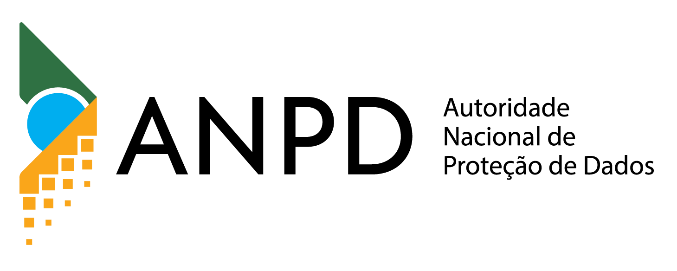 Formulário de Comunicação de Incidente 
de Segurança com Dados PessoaisDados do ControladorDados do ControladorDados do ControladorDados do ControladorDados do ControladorDados do ControladorRazão Social / Nome:Razão Social / Nome:CNPJ/CPF:CNPJ/CPF:Endereço:Endereço:Cidade: Cidade: Estado:CEP:CEP:Telefone: Telefone: E-mail:Declara ser Microempresa ou Empresa de Pequeno Porte:Declara ser Microempresa ou Empresa de Pequeno Porte:Declara ser Microempresa ou Empresa de Pequeno Porte:Declara ser Microempresa ou Empresa de Pequeno Porte: Sim NãoDeclara ser Agente de Tratamento de Pequeno Porte:Declara ser Agente de Tratamento de Pequeno Porte:Declara ser Agente de Tratamento de Pequeno Porte:Declara ser Agente de Tratamento de Pequeno Porte: Sim NãoInforme o número aproximado de titulares cujos dados são tratados por sua organização:Informe o número aproximado de titulares cujos dados são tratados por sua organização:Informe o número aproximado de titulares cujos dados são tratados por sua organização:Informe o número aproximado de titulares cujos dados são tratados por sua organização:Dados do EncarregadoDados do EncarregadoDados do EncarregadoDados do EncarregadoDados do EncarregadoDados do EncarregadoPossui um encarregado pela proteção de dados pessoais?Possui um encarregado pela proteção de dados pessoais?Possui um encarregado pela proteção de dados pessoais?Possui um encarregado pela proteção de dados pessoais? Sim NãoNome:Nome:CNPJ/CPF:CNPJ/CPF:Telefone: Telefone: E-mail:Dados do Notificante / Representante LegalDados do Notificante / Representante LegalDados do Notificante / Representante LegalDados do Notificante / Representante LegalDados do Notificante / Representante LegalDados do Notificante / Representante LegalDados do Notificante / Representante Legal O próprio encarregado pela proteção de dados. O próprio encarregado pela proteção de dados. O próprio encarregado pela proteção de dados. O próprio encarregado pela proteção de dados. O próprio encarregado pela proteção de dados. O próprio encarregado pela proteção de dados. O próprio encarregado pela proteção de dados. Outros (especifique): Outros (especifique): Outros (especifique): Outros (especifique): Outros (especifique): Outros (especifique): Outros (especifique):Nome: CNPJ/CPF:Telefone:E-mail: A documentação comprobatória da legitimidade para representação do controlador junto à ANPD deve ser protocolada em conjunto com o formulário de comunicação de incidente.Encarregado: ato de designação/nomeação/procuração.Representante: contrato social e procuração, se cabível.A documentação comprobatória da legitimidade para representação do controlador junto à ANPD deve ser protocolada em conjunto com o formulário de comunicação de incidente.Encarregado: ato de designação/nomeação/procuração.Representante: contrato social e procuração, se cabível.A documentação comprobatória da legitimidade para representação do controlador junto à ANPD deve ser protocolada em conjunto com o formulário de comunicação de incidente.Encarregado: ato de designação/nomeação/procuração.Representante: contrato social e procuração, se cabível.A documentação comprobatória da legitimidade para representação do controlador junto à ANPD deve ser protocolada em conjunto com o formulário de comunicação de incidente.Encarregado: ato de designação/nomeação/procuração.Representante: contrato social e procuração, se cabível.A documentação comprobatória da legitimidade para representação do controlador junto à ANPD deve ser protocolada em conjunto com o formulário de comunicação de incidente.Encarregado: ato de designação/nomeação/procuração.Representante: contrato social e procuração, se cabível.A documentação comprobatória da legitimidade para representação do controlador junto à ANPD deve ser protocolada em conjunto com o formulário de comunicação de incidente.Encarregado: ato de designação/nomeação/procuração.Representante: contrato social e procuração, se cabível.A documentação comprobatória da legitimidade para representação do controlador junto à ANPD deve ser protocolada em conjunto com o formulário de comunicação de incidente.Encarregado: ato de designação/nomeação/procuração.Representante: contrato social e procuração, se cabível.Tipo de ComunicaçãoTipo de ComunicaçãoTipo de ComunicaçãoTipo de ComunicaçãoTipo de ComunicaçãoTipo de ComunicaçãoTipo de ComunicaçãoTipo de ComunicaçãoTipo de ComunicaçãoTipo de ComunicaçãoTipo de ComunicaçãoTipo de ComunicaçãoTipo de ComunicaçãoTipo de ComunicaçãoTipo de ComunicaçãoTipo de Comunicação CompletaTodas as informações a respeito do incidente estão disponíveis e a comunicação aos titulares já foi realizada.Todas as informações a respeito do incidente estão disponíveis e a comunicação aos titulares já foi realizada.Todas as informações a respeito do incidente estão disponíveis e a comunicação aos titulares já foi realizada.Todas as informações a respeito do incidente estão disponíveis e a comunicação aos titulares já foi realizada.Todas as informações a respeito do incidente estão disponíveis e a comunicação aos titulares já foi realizada.Todas as informações a respeito do incidente estão disponíveis e a comunicação aos titulares já foi realizada.Todas as informações a respeito do incidente estão disponíveis e a comunicação aos titulares já foi realizada.Todas as informações a respeito do incidente estão disponíveis e a comunicação aos titulares já foi realizada.Todas as informações a respeito do incidente estão disponíveis e a comunicação aos titulares já foi realizada.Todas as informações a respeito do incidente estão disponíveis e a comunicação aos titulares já foi realizada.Todas as informações a respeito do incidente estão disponíveis e a comunicação aos titulares já foi realizada.Todas as informações a respeito do incidente estão disponíveis e a comunicação aos titulares já foi realizada.Todas as informações a respeito do incidente estão disponíveis e a comunicação aos titulares já foi realizada.Todas as informações a respeito do incidente estão disponíveis e a comunicação aos titulares já foi realizada.Todas as informações a respeito do incidente estão disponíveis e a comunicação aos titulares já foi realizada. PreliminarNem todas as informações sobre o incidente estão disponíveis, justificadamente, ou a comunicação aos titulares ainda não foi realizada.A complementação deverá ser encaminhada em até 30 dias corridos da comunicação preliminar.Nem todas as informações sobre o incidente estão disponíveis, justificadamente, ou a comunicação aos titulares ainda não foi realizada.A complementação deverá ser encaminhada em até 30 dias corridos da comunicação preliminar.Nem todas as informações sobre o incidente estão disponíveis, justificadamente, ou a comunicação aos titulares ainda não foi realizada.A complementação deverá ser encaminhada em até 30 dias corridos da comunicação preliminar.Nem todas as informações sobre o incidente estão disponíveis, justificadamente, ou a comunicação aos titulares ainda não foi realizada.A complementação deverá ser encaminhada em até 30 dias corridos da comunicação preliminar.Nem todas as informações sobre o incidente estão disponíveis, justificadamente, ou a comunicação aos titulares ainda não foi realizada.A complementação deverá ser encaminhada em até 30 dias corridos da comunicação preliminar.Nem todas as informações sobre o incidente estão disponíveis, justificadamente, ou a comunicação aos titulares ainda não foi realizada.A complementação deverá ser encaminhada em até 30 dias corridos da comunicação preliminar.Nem todas as informações sobre o incidente estão disponíveis, justificadamente, ou a comunicação aos titulares ainda não foi realizada.A complementação deverá ser encaminhada em até 30 dias corridos da comunicação preliminar.Nem todas as informações sobre o incidente estão disponíveis, justificadamente, ou a comunicação aos titulares ainda não foi realizada.A complementação deverá ser encaminhada em até 30 dias corridos da comunicação preliminar.Nem todas as informações sobre o incidente estão disponíveis, justificadamente, ou a comunicação aos titulares ainda não foi realizada.A complementação deverá ser encaminhada em até 30 dias corridos da comunicação preliminar.Nem todas as informações sobre o incidente estão disponíveis, justificadamente, ou a comunicação aos titulares ainda não foi realizada.A complementação deverá ser encaminhada em até 30 dias corridos da comunicação preliminar.Nem todas as informações sobre o incidente estão disponíveis, justificadamente, ou a comunicação aos titulares ainda não foi realizada.A complementação deverá ser encaminhada em até 30 dias corridos da comunicação preliminar.Nem todas as informações sobre o incidente estão disponíveis, justificadamente, ou a comunicação aos titulares ainda não foi realizada.A complementação deverá ser encaminhada em até 30 dias corridos da comunicação preliminar.Nem todas as informações sobre o incidente estão disponíveis, justificadamente, ou a comunicação aos titulares ainda não foi realizada.A complementação deverá ser encaminhada em até 30 dias corridos da comunicação preliminar.Nem todas as informações sobre o incidente estão disponíveis, justificadamente, ou a comunicação aos titulares ainda não foi realizada.A complementação deverá ser encaminhada em até 30 dias corridos da comunicação preliminar.Nem todas as informações sobre o incidente estão disponíveis, justificadamente, ou a comunicação aos titulares ainda não foi realizada.A complementação deverá ser encaminhada em até 30 dias corridos da comunicação preliminar. ComplementarComplementação de informações prestadas em comunicação preliminar.Complementação de informações prestadas em comunicação preliminar.Complementação de informações prestadas em comunicação preliminar.Complementação de informações prestadas em comunicação preliminar.Complementação de informações prestadas em comunicação preliminar.Complementação de informações prestadas em comunicação preliminar.Complementação de informações prestadas em comunicação preliminar.Complementação de informações prestadas em comunicação preliminar.Complementação de informações prestadas em comunicação preliminar.Complementação de informações prestadas em comunicação preliminar.Complementação de informações prestadas em comunicação preliminar.Complementação de informações prestadas em comunicação preliminar.Complementação de informações prestadas em comunicação preliminar.Complementação de informações prestadas em comunicação preliminar.Complementação de informações prestadas em comunicação preliminar.A comunicação complementar deve ser protocolada no mesmo processo que a comunicação preliminar.A comunicação complementar deve ser protocolada no mesmo processo que a comunicação preliminar.A comunicação complementar deve ser protocolada no mesmo processo que a comunicação preliminar.A comunicação complementar deve ser protocolada no mesmo processo que a comunicação preliminar.A comunicação complementar deve ser protocolada no mesmo processo que a comunicação preliminar.A comunicação complementar deve ser protocolada no mesmo processo que a comunicação preliminar.A comunicação complementar deve ser protocolada no mesmo processo que a comunicação preliminar.A comunicação complementar deve ser protocolada no mesmo processo que a comunicação preliminar.A comunicação complementar deve ser protocolada no mesmo processo que a comunicação preliminar.A comunicação complementar deve ser protocolada no mesmo processo que a comunicação preliminar.A comunicação complementar deve ser protocolada no mesmo processo que a comunicação preliminar.A comunicação complementar deve ser protocolada no mesmo processo que a comunicação preliminar.A comunicação complementar deve ser protocolada no mesmo processo que a comunicação preliminar.A comunicação complementar deve ser protocolada no mesmo processo que a comunicação preliminar.A comunicação complementar deve ser protocolada no mesmo processo que a comunicação preliminar.A comunicação complementar deve ser protocolada no mesmo processo que a comunicação preliminar.A comunicação preliminar é insuficiente para o cumprimento da obrigação estabelecida pelo art. 48 da LGPD e deve ser complementada pelo controlador no prazo estabelecido.A comunicação preliminar é insuficiente para o cumprimento da obrigação estabelecida pelo art. 48 da LGPD e deve ser complementada pelo controlador no prazo estabelecido.A comunicação preliminar é insuficiente para o cumprimento da obrigação estabelecida pelo art. 48 da LGPD e deve ser complementada pelo controlador no prazo estabelecido.A comunicação preliminar é insuficiente para o cumprimento da obrigação estabelecida pelo art. 48 da LGPD e deve ser complementada pelo controlador no prazo estabelecido.A comunicação preliminar é insuficiente para o cumprimento da obrigação estabelecida pelo art. 48 da LGPD e deve ser complementada pelo controlador no prazo estabelecido.A comunicação preliminar é insuficiente para o cumprimento da obrigação estabelecida pelo art. 48 da LGPD e deve ser complementada pelo controlador no prazo estabelecido.A comunicação preliminar é insuficiente para o cumprimento da obrigação estabelecida pelo art. 48 da LGPD e deve ser complementada pelo controlador no prazo estabelecido.A comunicação preliminar é insuficiente para o cumprimento da obrigação estabelecida pelo art. 48 da LGPD e deve ser complementada pelo controlador no prazo estabelecido.A comunicação preliminar é insuficiente para o cumprimento da obrigação estabelecida pelo art. 48 da LGPD e deve ser complementada pelo controlador no prazo estabelecido.A comunicação preliminar é insuficiente para o cumprimento da obrigação estabelecida pelo art. 48 da LGPD e deve ser complementada pelo controlador no prazo estabelecido.A comunicação preliminar é insuficiente para o cumprimento da obrigação estabelecida pelo art. 48 da LGPD e deve ser complementada pelo controlador no prazo estabelecido.A comunicação preliminar é insuficiente para o cumprimento da obrigação estabelecida pelo art. 48 da LGPD e deve ser complementada pelo controlador no prazo estabelecido.A comunicação preliminar é insuficiente para o cumprimento da obrigação estabelecida pelo art. 48 da LGPD e deve ser complementada pelo controlador no prazo estabelecido.A comunicação preliminar é insuficiente para o cumprimento da obrigação estabelecida pelo art. 48 da LGPD e deve ser complementada pelo controlador no prazo estabelecido.A comunicação preliminar é insuficiente para o cumprimento da obrigação estabelecida pelo art. 48 da LGPD e deve ser complementada pelo controlador no prazo estabelecido.Avaliação do Risco do IncidenteAvaliação do Risco do IncidenteAvaliação do Risco do IncidenteAvaliação do Risco do IncidenteAvaliação do Risco do IncidenteAvaliação do Risco do IncidenteAvaliação do Risco do IncidenteAvaliação do Risco do IncidenteAvaliação do Risco do IncidenteAvaliação do Risco do IncidenteAvaliação do Risco do IncidenteAvaliação do Risco do IncidenteAvaliação do Risco do IncidenteAvaliação do Risco do IncidenteAvaliação do Risco do Incidente  O incidente de segurança pode acarretar risco ou dano relevante aos titulares.  O incidente de segurança pode acarretar risco ou dano relevante aos titulares.  O incidente de segurança pode acarretar risco ou dano relevante aos titulares.  O incidente de segurança pode acarretar risco ou dano relevante aos titulares.  O incidente de segurança pode acarretar risco ou dano relevante aos titulares.  O incidente de segurança pode acarretar risco ou dano relevante aos titulares.  O incidente de segurança pode acarretar risco ou dano relevante aos titulares.  O incidente de segurança pode acarretar risco ou dano relevante aos titulares.  O incidente de segurança pode acarretar risco ou dano relevante aos titulares.  O incidente de segurança pode acarretar risco ou dano relevante aos titulares.  O incidente de segurança pode acarretar risco ou dano relevante aos titulares.  O incidente de segurança pode acarretar risco ou dano relevante aos titulares.  O incidente de segurança pode acarretar risco ou dano relevante aos titulares.  O incidente de segurança pode acarretar risco ou dano relevante aos titulares.  O incidente de segurança pode acarretar risco ou dano relevante aos titulares.  O incidente não acarretou risco ou dano relevante aos titulares. (Comunicação Complementar)  O incidente não acarretou risco ou dano relevante aos titulares. (Comunicação Complementar)  O incidente não acarretou risco ou dano relevante aos titulares. (Comunicação Complementar)  O incidente não acarretou risco ou dano relevante aos titulares. (Comunicação Complementar)  O incidente não acarretou risco ou dano relevante aos titulares. (Comunicação Complementar)  O incidente não acarretou risco ou dano relevante aos titulares. (Comunicação Complementar)  O incidente não acarretou risco ou dano relevante aos titulares. (Comunicação Complementar)  O incidente não acarretou risco ou dano relevante aos titulares. (Comunicação Complementar)  O incidente não acarretou risco ou dano relevante aos titulares. (Comunicação Complementar)  O incidente não acarretou risco ou dano relevante aos titulares. (Comunicação Complementar)  O incidente não acarretou risco ou dano relevante aos titulares. (Comunicação Complementar)  O incidente não acarretou risco ou dano relevante aos titulares. (Comunicação Complementar)  O incidente não acarretou risco ou dano relevante aos titulares. (Comunicação Complementar)  O incidente não acarretou risco ou dano relevante aos titulares. (Comunicação Complementar)  O incidente não acarretou risco ou dano relevante aos titulares. (Comunicação Complementar) O risco do incidente aos titulares ainda está sendo apurado.	     (Comunicação Preliminar) O risco do incidente aos titulares ainda está sendo apurado.	     (Comunicação Preliminar) O risco do incidente aos titulares ainda está sendo apurado.	     (Comunicação Preliminar) O risco do incidente aos titulares ainda está sendo apurado.	     (Comunicação Preliminar) O risco do incidente aos titulares ainda está sendo apurado.	     (Comunicação Preliminar) O risco do incidente aos titulares ainda está sendo apurado.	     (Comunicação Preliminar) O risco do incidente aos titulares ainda está sendo apurado.	     (Comunicação Preliminar) O risco do incidente aos titulares ainda está sendo apurado.	     (Comunicação Preliminar) O risco do incidente aos titulares ainda está sendo apurado.	     (Comunicação Preliminar) O risco do incidente aos titulares ainda está sendo apurado.	     (Comunicação Preliminar) O risco do incidente aos titulares ainda está sendo apurado.	     (Comunicação Preliminar) O risco do incidente aos titulares ainda está sendo apurado.	     (Comunicação Preliminar) O risco do incidente aos titulares ainda está sendo apurado.	     (Comunicação Preliminar) O risco do incidente aos titulares ainda está sendo apurado.	     (Comunicação Preliminar) O risco do incidente aos titulares ainda está sendo apurado.	     (Comunicação Preliminar)Justifique, se cabível, a avaliação do risco do incidente:Justifique, se cabível, a avaliação do risco do incidente:Justifique, se cabível, a avaliação do risco do incidente:Justifique, se cabível, a avaliação do risco do incidente:Justifique, se cabível, a avaliação do risco do incidente:Justifique, se cabível, a avaliação do risco do incidente:Justifique, se cabível, a avaliação do risco do incidente:Justifique, se cabível, a avaliação do risco do incidente:Justifique, se cabível, a avaliação do risco do incidente:Justifique, se cabível, a avaliação do risco do incidente:Justifique, se cabível, a avaliação do risco do incidente:Justifique, se cabível, a avaliação do risco do incidente:Justifique, se cabível, a avaliação do risco do incidente:Justifique, se cabível, a avaliação do risco do incidente:Justifique, se cabível, a avaliação do risco do incidente: Da Ciência da Ocorrência do Incidente Da Ciência da Ocorrência do Incidente Da Ciência da Ocorrência do Incidente Da Ciência da Ocorrência do Incidente Da Ciência da Ocorrência do Incidente Da Ciência da Ocorrência do Incidente Da Ciência da Ocorrência do Incidente Da Ciência da Ocorrência do Incidente Da Ciência da Ocorrência do Incidente Da Ciência da Ocorrência do Incidente Da Ciência da Ocorrência do Incidente Da Ciência da Ocorrência do Incidente Da Ciência da Ocorrência do Incidente Da Ciência da Ocorrência do Incidente Da Ciência da Ocorrência do IncidentePor qual meio se tomou conhecimento do incidente?Por qual meio se tomou conhecimento do incidente?Por qual meio se tomou conhecimento do incidente?Por qual meio se tomou conhecimento do incidente?Por qual meio se tomou conhecimento do incidente?Por qual meio se tomou conhecimento do incidente?Por qual meio se tomou conhecimento do incidente?Por qual meio se tomou conhecimento do incidente?Por qual meio se tomou conhecimento do incidente?Por qual meio se tomou conhecimento do incidente?Por qual meio se tomou conhecimento do incidente?Por qual meio se tomou conhecimento do incidente?Por qual meio se tomou conhecimento do incidente?Por qual meio se tomou conhecimento do incidente?Por qual meio se tomou conhecimento do incidente? Identificado pelo próprio controlador. Identificado pelo próprio controlador. Identificado pelo próprio controlador. Notificação do operador de dados. Notificação do operador de dados. Notificação do operador de dados. Notificação do operador de dados. Notificação do operador de dados. Notificação do operador de dados. Notificação do operador de dados. Denúncia de titulares/terceiros. Denúncia de titulares/terceiros. Denúncia de titulares/terceiros. Denúncia de titulares/terceiros. Denúncia de titulares/terceiros. Notícias ou redes sociais. Notícias ou redes sociais. Notícias ou redes sociais. Notificação da ANPD. Notificação da ANPD. Notificação da ANPD. Notificação da ANPD. Notificação da ANPD. Notificação da ANPD. Notificação da ANPD. Outros. (especifique) Outros. (especifique) Outros. (especifique) Outros. (especifique) Outros. (especifique)Descreva, resumidamente, de que forma a ocorrência do incidente foi conhecida: Descreva, resumidamente, de que forma a ocorrência do incidente foi conhecida: Descreva, resumidamente, de que forma a ocorrência do incidente foi conhecida: Descreva, resumidamente, de que forma a ocorrência do incidente foi conhecida: Descreva, resumidamente, de que forma a ocorrência do incidente foi conhecida: Descreva, resumidamente, de que forma a ocorrência do incidente foi conhecida: Descreva, resumidamente, de que forma a ocorrência do incidente foi conhecida: Descreva, resumidamente, de que forma a ocorrência do incidente foi conhecida: Descreva, resumidamente, de que forma a ocorrência do incidente foi conhecida: Descreva, resumidamente, de que forma a ocorrência do incidente foi conhecida: Descreva, resumidamente, de que forma a ocorrência do incidente foi conhecida: Descreva, resumidamente, de que forma a ocorrência do incidente foi conhecida: Descreva, resumidamente, de que forma a ocorrência do incidente foi conhecida: Descreva, resumidamente, de que forma a ocorrência do incidente foi conhecida: Descreva, resumidamente, de que forma a ocorrência do incidente foi conhecida: Caso o incidente tenha sido comunicado ao controlador por um operador, informe:Caso o incidente tenha sido comunicado ao controlador por um operador, informe:Caso o incidente tenha sido comunicado ao controlador por um operador, informe:Caso o incidente tenha sido comunicado ao controlador por um operador, informe:Caso o incidente tenha sido comunicado ao controlador por um operador, informe:Caso o incidente tenha sido comunicado ao controlador por um operador, informe:Caso o incidente tenha sido comunicado ao controlador por um operador, informe:Caso o incidente tenha sido comunicado ao controlador por um operador, informe:Caso o incidente tenha sido comunicado ao controlador por um operador, informe:Caso o incidente tenha sido comunicado ao controlador por um operador, informe:Caso o incidente tenha sido comunicado ao controlador por um operador, informe:Caso o incidente tenha sido comunicado ao controlador por um operador, informe:Caso o incidente tenha sido comunicado ao controlador por um operador, informe:Caso o incidente tenha sido comunicado ao controlador por um operador, informe:Caso o incidente tenha sido comunicado ao controlador por um operador, informe:Dados do OperadorDados do OperadorDados do OperadorDados do OperadorDados do OperadorDados do OperadorDados do OperadorDados do OperadorDados do OperadorDados do OperadorDados do OperadorDados do OperadorDados do OperadorDados do OperadorDados do OperadorRazão Social / Nome:Razão Social / Nome:Razão Social / Nome:CNPJ/CPF:CNPJ/CPF:CNPJ/CPF:E-mail: E-mail: E-mail: Da Tempestividade da Comunicação do IncidenteDa Tempestividade da Comunicação do IncidenteDa Tempestividade da Comunicação do IncidenteDa Tempestividade da Comunicação do IncidenteDa Tempestividade da Comunicação do IncidenteDa Tempestividade da Comunicação do IncidenteDa Tempestividade da Comunicação do IncidenteDa Tempestividade da Comunicação do IncidenteDa Tempestividade da Comunicação do IncidenteDa Tempestividade da Comunicação do IncidenteDa Tempestividade da Comunicação do IncidenteDa Tempestividade da Comunicação do IncidenteDa Tempestividade da Comunicação do IncidenteDa Tempestividade da Comunicação do IncidenteDa Tempestividade da Comunicação do IncidenteInforme as seguintes datas, sobre o incidente:Informe as seguintes datas, sobre o incidente:Informe as seguintes datas, sobre o incidente:Informe as seguintes datas, sobre o incidente:Informe as seguintes datas, sobre o incidente:Informe as seguintes datas, sobre o incidente:Informe as seguintes datas, sobre o incidente:Informe as seguintes datas, sobre o incidente:Informe as seguintes datas, sobre o incidente:Informe as seguintes datas, sobre o incidente:Informe as seguintes datas, sobre o incidente:Informe as seguintes datas, sobre o incidente:Informe as seguintes datas, sobre o incidente:Informe as seguintes datas, sobre o incidente:Informe as seguintes datas, sobre o incidente:Quando ocorreu Quando ocorreu Quando tomou ciênciaQuando tomou ciênciaQuando comunicou à ANPDQuando comunicou à ANPDQuando comunicou aos titularesQuando comunicou aos titularesJustifique, se cabível, a não realização da comunicação à ANPD e aos titulares de dados afetados no prazo de 3 (três) dias úteis conforme prevê o Art. 6º da Resolução CD/ANPD nº 15, de 24 de abril de 2024 que aprova o Regulamento de Comunicação de Incidente de Segurança.Justifique, se cabível, a não realização da comunicação à ANPD e aos titulares de dados afetados no prazo de 3 (três) dias úteis conforme prevê o Art. 6º da Resolução CD/ANPD nº 15, de 24 de abril de 2024 que aprova o Regulamento de Comunicação de Incidente de Segurança.Justifique, se cabível, a não realização da comunicação à ANPD e aos titulares de dados afetados no prazo de 3 (três) dias úteis conforme prevê o Art. 6º da Resolução CD/ANPD nº 15, de 24 de abril de 2024 que aprova o Regulamento de Comunicação de Incidente de Segurança.Justifique, se cabível, a não realização da comunicação à ANPD e aos titulares de dados afetados no prazo de 3 (três) dias úteis conforme prevê o Art. 6º da Resolução CD/ANPD nº 15, de 24 de abril de 2024 que aprova o Regulamento de Comunicação de Incidente de Segurança.Justifique, se cabível, a não realização da comunicação à ANPD e aos titulares de dados afetados no prazo de 3 (três) dias úteis conforme prevê o Art. 6º da Resolução CD/ANPD nº 15, de 24 de abril de 2024 que aprova o Regulamento de Comunicação de Incidente de Segurança.Justifique, se cabível, a não realização da comunicação à ANPD e aos titulares de dados afetados no prazo de 3 (três) dias úteis conforme prevê o Art. 6º da Resolução CD/ANPD nº 15, de 24 de abril de 2024 que aprova o Regulamento de Comunicação de Incidente de Segurança.Justifique, se cabível, a não realização da comunicação à ANPD e aos titulares de dados afetados no prazo de 3 (três) dias úteis conforme prevê o Art. 6º da Resolução CD/ANPD nº 15, de 24 de abril de 2024 que aprova o Regulamento de Comunicação de Incidente de Segurança.Justifique, se cabível, a não realização da comunicação à ANPD e aos titulares de dados afetados no prazo de 3 (três) dias úteis conforme prevê o Art. 6º da Resolução CD/ANPD nº 15, de 24 de abril de 2024 que aprova o Regulamento de Comunicação de Incidente de Segurança.Justifique, se cabível, a não realização da comunicação à ANPD e aos titulares de dados afetados no prazo de 3 (três) dias úteis conforme prevê o Art. 6º da Resolução CD/ANPD nº 15, de 24 de abril de 2024 que aprova o Regulamento de Comunicação de Incidente de Segurança.Justifique, se cabível, a não realização da comunicação à ANPD e aos titulares de dados afetados no prazo de 3 (três) dias úteis conforme prevê o Art. 6º da Resolução CD/ANPD nº 15, de 24 de abril de 2024 que aprova o Regulamento de Comunicação de Incidente de Segurança.Justifique, se cabível, a não realização da comunicação à ANPD e aos titulares de dados afetados no prazo de 3 (três) dias úteis conforme prevê o Art. 6º da Resolução CD/ANPD nº 15, de 24 de abril de 2024 que aprova o Regulamento de Comunicação de Incidente de Segurança.Justifique, se cabível, a não realização da comunicação à ANPD e aos titulares de dados afetados no prazo de 3 (três) dias úteis conforme prevê o Art. 6º da Resolução CD/ANPD nº 15, de 24 de abril de 2024 que aprova o Regulamento de Comunicação de Incidente de Segurança.Justifique, se cabível, a não realização da comunicação à ANPD e aos titulares de dados afetados no prazo de 3 (três) dias úteis conforme prevê o Art. 6º da Resolução CD/ANPD nº 15, de 24 de abril de 2024 que aprova o Regulamento de Comunicação de Incidente de Segurança.Justifique, se cabível, a não realização da comunicação à ANPD e aos titulares de dados afetados no prazo de 3 (três) dias úteis conforme prevê o Art. 6º da Resolução CD/ANPD nº 15, de 24 de abril de 2024 que aprova o Regulamento de Comunicação de Incidente de Segurança.Justifique, se cabível, a não realização da comunicação à ANPD e aos titulares de dados afetados no prazo de 3 (três) dias úteis conforme prevê o Art. 6º da Resolução CD/ANPD nº 15, de 24 de abril de 2024 que aprova o Regulamento de Comunicação de Incidente de Segurança.Se cabível, informe quando e a quais outras autoridades o incidente foi comunicado:Se cabível, informe quando e a quais outras autoridades o incidente foi comunicado:Se cabível, informe quando e a quais outras autoridades o incidente foi comunicado:Se cabível, informe quando e a quais outras autoridades o incidente foi comunicado:Se cabível, informe quando e a quais outras autoridades o incidente foi comunicado:Se cabível, informe quando e a quais outras autoridades o incidente foi comunicado:Se cabível, informe quando e a quais outras autoridades o incidente foi comunicado:Se cabível, informe quando e a quais outras autoridades o incidente foi comunicado:Se cabível, informe quando e a quais outras autoridades o incidente foi comunicado:Se cabível, informe quando e a quais outras autoridades o incidente foi comunicado:Se cabível, informe quando e a quais outras autoridades o incidente foi comunicado:Se cabível, informe quando e a quais outras autoridades o incidente foi comunicado:Se cabível, informe quando e a quais outras autoridades o incidente foi comunicado:Se cabível, informe quando e a quais outras autoridades o incidente foi comunicado:Se cabível, informe quando e a quais outras autoridades o incidente foi comunicado:Da Comunicação do Incidente aos Titulares dos Dados Da Comunicação do Incidente aos Titulares dos Dados Da Comunicação do Incidente aos Titulares dos Dados Da Comunicação do Incidente aos Titulares dos Dados Da Comunicação do Incidente aos Titulares dos Dados Da Comunicação do Incidente aos Titulares dos Dados Da Comunicação do Incidente aos Titulares dos Dados Da Comunicação do Incidente aos Titulares dos Dados Da Comunicação do Incidente aos Titulares dos Dados Da Comunicação do Incidente aos Titulares dos Dados Da Comunicação do Incidente aos Titulares dos Dados Da Comunicação do Incidente aos Titulares dos Dados Da Comunicação do Incidente aos Titulares dos Dados Da Comunicação do Incidente aos Titulares dos Dados Da Comunicação do Incidente aos Titulares dos Dados  Os titulares dos dados afetados foram comunicados sobre o incidente? Os titulares dos dados afetados foram comunicados sobre o incidente? Os titulares dos dados afetados foram comunicados sobre o incidente? Os titulares dos dados afetados foram comunicados sobre o incidente? Os titulares dos dados afetados foram comunicados sobre o incidente? Os titulares dos dados afetados foram comunicados sobre o incidente? Os titulares dos dados afetados foram comunicados sobre o incidente? Os titulares dos dados afetados foram comunicados sobre o incidente? Os titulares dos dados afetados foram comunicados sobre o incidente? Os titulares dos dados afetados foram comunicados sobre o incidente? Os titulares dos dados afetados foram comunicados sobre o incidente? Os titulares dos dados afetados foram comunicados sobre o incidente? Os titulares dos dados afetados foram comunicados sobre o incidente? Os titulares dos dados afetados foram comunicados sobre o incidente? Os titulares dos dados afetados foram comunicados sobre o incidente? Sim. Sim. Sim. Sim. Sim. Sim. Sim. Sim. Não, por não haver risco ou dano relevante a eles. Não, por não haver risco ou dano relevante a eles. Não, por não haver risco ou dano relevante a eles. Não, por não haver risco ou dano relevante a eles. Não, por não haver risco ou dano relevante a eles. Não, por não haver risco ou dano relevante a eles. Não, por não haver risco ou dano relevante a eles. Não, mas o processo de comunicação está em andamento. Não, mas o processo de comunicação está em andamento. Não, mas o processo de comunicação está em andamento. Não, mas o processo de comunicação está em andamento. Não, mas o processo de comunicação está em andamento. Não, mas o processo de comunicação está em andamento. Não, mas o processo de comunicação está em andamento. Não, mas o processo de comunicação está em andamento. Não, vez que o risco do incidente ainda está sendo apurado. (comunicação preliminar) Não, vez que o risco do incidente ainda está sendo apurado. (comunicação preliminar) Não, vez que o risco do incidente ainda está sendo apurado. (comunicação preliminar) Não, vez que o risco do incidente ainda está sendo apurado. (comunicação preliminar) Não, vez que o risco do incidente ainda está sendo apurado. (comunicação preliminar) Não, vez que o risco do incidente ainda está sendo apurado. (comunicação preliminar) Não, vez que o risco do incidente ainda está sendo apurado. (comunicação preliminar)Se cabível, quando os titulares serão comunicados sobre o incidente?  Se cabível, quando os titulares serão comunicados sobre o incidente?  Se cabível, quando os titulares serão comunicados sobre o incidente?  Se cabível, quando os titulares serão comunicados sobre o incidente?  Se cabível, quando os titulares serão comunicados sobre o incidente?  Se cabível, quando os titulares serão comunicados sobre o incidente?  Se cabível, quando os titulares serão comunicados sobre o incidente?  Se cabível, quando os titulares serão comunicados sobre o incidente?  Se cabível, quando os titulares serão comunicados sobre o incidente?  Se cabível, quando os titulares serão comunicados sobre o incidente?  Se cabível, quando os titulares serão comunicados sobre o incidente?  Se cabível, quando os titulares serão comunicados sobre o incidente?  Se cabível, quando os titulares serão comunicados sobre o incidente?  Se cabível, quando os titulares serão comunicados sobre o incidente?  Se cabível, quando os titulares serão comunicados sobre o incidente?  De que forma a ocorrência do incidente foi comunicada aos titulares?De que forma a ocorrência do incidente foi comunicada aos titulares?De que forma a ocorrência do incidente foi comunicada aos titulares?De que forma a ocorrência do incidente foi comunicada aos titulares?De que forma a ocorrência do incidente foi comunicada aos titulares?De que forma a ocorrência do incidente foi comunicada aos titulares?De que forma a ocorrência do incidente foi comunicada aos titulares?De que forma a ocorrência do incidente foi comunicada aos titulares?De que forma a ocorrência do incidente foi comunicada aos titulares?De que forma a ocorrência do incidente foi comunicada aos titulares?De que forma a ocorrência do incidente foi comunicada aos titulares?De que forma a ocorrência do incidente foi comunicada aos titulares?De que forma a ocorrência do incidente foi comunicada aos titulares?De que forma a ocorrência do incidente foi comunicada aos titulares?De que forma a ocorrência do incidente foi comunicada aos titulares? Comunicado individual por escrito. (mensagem eletrônica / carta / e-mail / etc.) Comunicado individual por escrito. (mensagem eletrônica / carta / e-mail / etc.) Comunicado individual por escrito. (mensagem eletrônica / carta / e-mail / etc.) Comunicado individual por escrito. (mensagem eletrônica / carta / e-mail / etc.) Comunicado individual por escrito. (mensagem eletrônica / carta / e-mail / etc.) Comunicado individual por escrito. (mensagem eletrônica / carta / e-mail / etc.) Comunicado individual por escrito. (mensagem eletrônica / carta / e-mail / etc.) Comunicado individual por escrito. (mensagem eletrônica / carta / e-mail / etc.) Anúncio público no sítio eletrônico, mídias sociais ou aplicativos do controlador. Anúncio público no sítio eletrônico, mídias sociais ou aplicativos do controlador. Anúncio público no sítio eletrônico, mídias sociais ou aplicativos do controlador. Anúncio público no sítio eletrônico, mídias sociais ou aplicativos do controlador. Anúncio público no sítio eletrônico, mídias sociais ou aplicativos do controlador. Anúncio público no sítio eletrônico, mídias sociais ou aplicativos do controlador. Anúncio público no sítio eletrônico, mídias sociais ou aplicativos do controlador. Comunicado individual por escrito com confirmação de recebimento.(mensagem eletrônica / carta / e-mail / etc.) Comunicado individual por escrito com confirmação de recebimento.(mensagem eletrônica / carta / e-mail / etc.) Comunicado individual por escrito com confirmação de recebimento.(mensagem eletrônica / carta / e-mail / etc.) Comunicado individual por escrito com confirmação de recebimento.(mensagem eletrônica / carta / e-mail / etc.) Comunicado individual por escrito com confirmação de recebimento.(mensagem eletrônica / carta / e-mail / etc.) Comunicado individual por escrito com confirmação de recebimento.(mensagem eletrônica / carta / e-mail / etc.) Comunicado individual por escrito com confirmação de recebimento.(mensagem eletrônica / carta / e-mail / etc.) Comunicado individual por escrito com confirmação de recebimento.(mensagem eletrônica / carta / e-mail / etc.) Ampla divulgação do fato em meios de comunicação, por iniciativa do controlador. (especifique abaixo) Ampla divulgação do fato em meios de comunicação, por iniciativa do controlador. (especifique abaixo) Ampla divulgação do fato em meios de comunicação, por iniciativa do controlador. (especifique abaixo) Ampla divulgação do fato em meios de comunicação, por iniciativa do controlador. (especifique abaixo) Ampla divulgação do fato em meios de comunicação, por iniciativa do controlador. (especifique abaixo) Ampla divulgação do fato em meios de comunicação, por iniciativa do controlador. (especifique abaixo) Ampla divulgação do fato em meios de comunicação, por iniciativa do controlador. (especifique abaixo) Outros. (especifique abaixo) Outros. (especifique abaixo) Outros. (especifique abaixo) Outros. (especifique abaixo) Outros. (especifique abaixo) Outros. (especifique abaixo) Outros. (especifique abaixo) Outros. (especifique abaixo) Não se aplica. Não se aplica. Não se aplica. Não se aplica. Não se aplica. Não se aplica. Não se aplica.Descreva como ocorreu a comunicação:Descreva como ocorreu a comunicação:Descreva como ocorreu a comunicação:Descreva como ocorreu a comunicação:Descreva como ocorreu a comunicação:Descreva como ocorreu a comunicação:Descreva como ocorreu a comunicação:Descreva como ocorreu a comunicação:Descreva como ocorreu a comunicação:Descreva como ocorreu a comunicação:Descreva como ocorreu a comunicação:Descreva como ocorreu a comunicação:Descreva como ocorreu a comunicação:Descreva como ocorreu a comunicação:Descreva como ocorreu a comunicação:Quantos titulares foram comunicados individualmente sobre o incidente?Quantos titulares foram comunicados individualmente sobre o incidente?Quantos titulares foram comunicados individualmente sobre o incidente?Quantos titulares foram comunicados individualmente sobre o incidente?Quantos titulares foram comunicados individualmente sobre o incidente?Quantos titulares foram comunicados individualmente sobre o incidente?Quantos titulares foram comunicados individualmente sobre o incidente?Quantos titulares foram comunicados individualmente sobre o incidente?Quantos titulares foram comunicados individualmente sobre o incidente?Quantos titulares foram comunicados individualmente sobre o incidente?Quantos titulares foram comunicados individualmente sobre o incidente?Quantos titulares foram comunicados individualmente sobre o incidente?Quantos titulares foram comunicados individualmente sobre o incidente?Quantos titulares foram comunicados individualmente sobre o incidente?Quantos titulares foram comunicados individualmente sobre o incidente?Justifique, se cabível, o que motivou a não realização da comunicação individual aos titulares:Justifique, se cabível, o que motivou a não realização da comunicação individual aos titulares:Justifique, se cabível, o que motivou a não realização da comunicação individual aos titulares:Justifique, se cabível, o que motivou a não realização da comunicação individual aos titulares:Justifique, se cabível, o que motivou a não realização da comunicação individual aos titulares:Justifique, se cabível, o que motivou a não realização da comunicação individual aos titulares:Justifique, se cabível, o que motivou a não realização da comunicação individual aos titulares:Justifique, se cabível, o que motivou a não realização da comunicação individual aos titulares:Justifique, se cabível, o que motivou a não realização da comunicação individual aos titulares:Justifique, se cabível, o que motivou a não realização da comunicação individual aos titulares:Justifique, se cabível, o que motivou a não realização da comunicação individual aos titulares:Justifique, se cabível, o que motivou a não realização da comunicação individual aos titulares:Justifique, se cabível, o que motivou a não realização da comunicação individual aos titulares:Justifique, se cabível, o que motivou a não realização da comunicação individual aos titulares:Justifique, se cabível, o que motivou a não realização da comunicação individual aos titulares:O comunicado aos titulares deve utilizar linguagem clara e conter, ao menos, as seguintes informações: resumo e data de ocorrência do incidente;descrição dos dados pessoais afetados;riscos e consequências aos titulares de dados;medidas tomadas e recomendadas par mitigar seus efeitos, se cabíveis;dados de contato do controlador para obtenção de informações adicionais sobre o incidente.O comunicado aos titulares deve utilizar linguagem clara e conter, ao menos, as seguintes informações: resumo e data de ocorrência do incidente;descrição dos dados pessoais afetados;riscos e consequências aos titulares de dados;medidas tomadas e recomendadas par mitigar seus efeitos, se cabíveis;dados de contato do controlador para obtenção de informações adicionais sobre o incidente.O comunicado aos titulares deve utilizar linguagem clara e conter, ao menos, as seguintes informações: resumo e data de ocorrência do incidente;descrição dos dados pessoais afetados;riscos e consequências aos titulares de dados;medidas tomadas e recomendadas par mitigar seus efeitos, se cabíveis;dados de contato do controlador para obtenção de informações adicionais sobre o incidente.O comunicado aos titulares deve utilizar linguagem clara e conter, ao menos, as seguintes informações: resumo e data de ocorrência do incidente;descrição dos dados pessoais afetados;riscos e consequências aos titulares de dados;medidas tomadas e recomendadas par mitigar seus efeitos, se cabíveis;dados de contato do controlador para obtenção de informações adicionais sobre o incidente.O comunicado aos titulares deve utilizar linguagem clara e conter, ao menos, as seguintes informações: resumo e data de ocorrência do incidente;descrição dos dados pessoais afetados;riscos e consequências aos titulares de dados;medidas tomadas e recomendadas par mitigar seus efeitos, se cabíveis;dados de contato do controlador para obtenção de informações adicionais sobre o incidente.O comunicado aos titulares deve utilizar linguagem clara e conter, ao menos, as seguintes informações: resumo e data de ocorrência do incidente;descrição dos dados pessoais afetados;riscos e consequências aos titulares de dados;medidas tomadas e recomendadas par mitigar seus efeitos, se cabíveis;dados de contato do controlador para obtenção de informações adicionais sobre o incidente.O comunicado aos titulares deve utilizar linguagem clara e conter, ao menos, as seguintes informações: resumo e data de ocorrência do incidente;descrição dos dados pessoais afetados;riscos e consequências aos titulares de dados;medidas tomadas e recomendadas par mitigar seus efeitos, se cabíveis;dados de contato do controlador para obtenção de informações adicionais sobre o incidente.O comunicado aos titulares deve utilizar linguagem clara e conter, ao menos, as seguintes informações: resumo e data de ocorrência do incidente;descrição dos dados pessoais afetados;riscos e consequências aos titulares de dados;medidas tomadas e recomendadas par mitigar seus efeitos, se cabíveis;dados de contato do controlador para obtenção de informações adicionais sobre o incidente.O comunicado aos titulares deve utilizar linguagem clara e conter, ao menos, as seguintes informações: resumo e data de ocorrência do incidente;descrição dos dados pessoais afetados;riscos e consequências aos titulares de dados;medidas tomadas e recomendadas par mitigar seus efeitos, se cabíveis;dados de contato do controlador para obtenção de informações adicionais sobre o incidente.O comunicado aos titulares deve utilizar linguagem clara e conter, ao menos, as seguintes informações: resumo e data de ocorrência do incidente;descrição dos dados pessoais afetados;riscos e consequências aos titulares de dados;medidas tomadas e recomendadas par mitigar seus efeitos, se cabíveis;dados de contato do controlador para obtenção de informações adicionais sobre o incidente.O comunicado aos titulares deve utilizar linguagem clara e conter, ao menos, as seguintes informações: resumo e data de ocorrência do incidente;descrição dos dados pessoais afetados;riscos e consequências aos titulares de dados;medidas tomadas e recomendadas par mitigar seus efeitos, se cabíveis;dados de contato do controlador para obtenção de informações adicionais sobre o incidente.O comunicado aos titulares deve utilizar linguagem clara e conter, ao menos, as seguintes informações: resumo e data de ocorrência do incidente;descrição dos dados pessoais afetados;riscos e consequências aos titulares de dados;medidas tomadas e recomendadas par mitigar seus efeitos, se cabíveis;dados de contato do controlador para obtenção de informações adicionais sobre o incidente.O comunicado aos titulares deve utilizar linguagem clara e conter, ao menos, as seguintes informações: resumo e data de ocorrência do incidente;descrição dos dados pessoais afetados;riscos e consequências aos titulares de dados;medidas tomadas e recomendadas par mitigar seus efeitos, se cabíveis;dados de contato do controlador para obtenção de informações adicionais sobre o incidente.O comunicado aos titulares deve utilizar linguagem clara e conter, ao menos, as seguintes informações: resumo e data de ocorrência do incidente;descrição dos dados pessoais afetados;riscos e consequências aos titulares de dados;medidas tomadas e recomendadas par mitigar seus efeitos, se cabíveis;dados de contato do controlador para obtenção de informações adicionais sobre o incidente.O comunicado aos titulares deve utilizar linguagem clara e conter, ao menos, as seguintes informações: resumo e data de ocorrência do incidente;descrição dos dados pessoais afetados;riscos e consequências aos titulares de dados;medidas tomadas e recomendadas par mitigar seus efeitos, se cabíveis;dados de contato do controlador para obtenção de informações adicionais sobre o incidente.O comunicado aos titulares deve utilizar linguagem clara e conter, ao menos, as seguintes informações: resumo e data de ocorrência do incidente;descrição dos dados pessoais afetados;riscos e consequências aos titulares de dados;medidas tomadas e recomendadas par mitigar seus efeitos, se cabíveis;dados de contato do controlador para obtenção de informações adicionais sobre o incidente.O comunicado aos titulares atendeu os requisitos acima?O comunicado aos titulares atendeu os requisitos acima?O comunicado aos titulares atendeu os requisitos acima?O comunicado aos titulares atendeu os requisitos acima?O comunicado aos titulares atendeu os requisitos acima?O comunicado aos titulares atendeu os requisitos acima?O comunicado aos titulares atendeu os requisitos acima?O comunicado aos titulares atendeu os requisitos acima?O comunicado aos titulares atendeu os requisitos acima?O comunicado aos titulares atendeu os requisitos acima?O comunicado aos titulares atendeu os requisitos acima?O comunicado aos titulares atendeu os requisitos acima?O comunicado aos titulares atendeu os requisitos acima?O comunicado aos titulares atendeu os requisitos acima?O comunicado aos titulares atendeu os requisitos acima?O comunicado aos titulares atendeu os requisitos acima? Sim Sim Sim Sim Sim Sim Sim Não Não Não Não Não Não Não Não NãoSe não atendidos os requisitos, o comunicado aos titulares deverá ser devidamente retificado. Poderá ser solicitada pela ANPD, a qualquer tempo, cópia do comunicado aos titulares para fins de fiscalização.Se não atendidos os requisitos, o comunicado aos titulares deverá ser devidamente retificado. Poderá ser solicitada pela ANPD, a qualquer tempo, cópia do comunicado aos titulares para fins de fiscalização.Se não atendidos os requisitos, o comunicado aos titulares deverá ser devidamente retificado. Poderá ser solicitada pela ANPD, a qualquer tempo, cópia do comunicado aos titulares para fins de fiscalização.Se não atendidos os requisitos, o comunicado aos titulares deverá ser devidamente retificado. Poderá ser solicitada pela ANPD, a qualquer tempo, cópia do comunicado aos titulares para fins de fiscalização.Se não atendidos os requisitos, o comunicado aos titulares deverá ser devidamente retificado. Poderá ser solicitada pela ANPD, a qualquer tempo, cópia do comunicado aos titulares para fins de fiscalização.Se não atendidos os requisitos, o comunicado aos titulares deverá ser devidamente retificado. Poderá ser solicitada pela ANPD, a qualquer tempo, cópia do comunicado aos titulares para fins de fiscalização.Se não atendidos os requisitos, o comunicado aos titulares deverá ser devidamente retificado. Poderá ser solicitada pela ANPD, a qualquer tempo, cópia do comunicado aos titulares para fins de fiscalização.Se não atendidos os requisitos, o comunicado aos titulares deverá ser devidamente retificado. Poderá ser solicitada pela ANPD, a qualquer tempo, cópia do comunicado aos titulares para fins de fiscalização.Se não atendidos os requisitos, o comunicado aos titulares deverá ser devidamente retificado. Poderá ser solicitada pela ANPD, a qualquer tempo, cópia do comunicado aos titulares para fins de fiscalização.Se não atendidos os requisitos, o comunicado aos titulares deverá ser devidamente retificado. Poderá ser solicitada pela ANPD, a qualquer tempo, cópia do comunicado aos titulares para fins de fiscalização.Se não atendidos os requisitos, o comunicado aos titulares deverá ser devidamente retificado. Poderá ser solicitada pela ANPD, a qualquer tempo, cópia do comunicado aos titulares para fins de fiscalização.Se não atendidos os requisitos, o comunicado aos titulares deverá ser devidamente retificado. Poderá ser solicitada pela ANPD, a qualquer tempo, cópia do comunicado aos titulares para fins de fiscalização.Se não atendidos os requisitos, o comunicado aos titulares deverá ser devidamente retificado. Poderá ser solicitada pela ANPD, a qualquer tempo, cópia do comunicado aos titulares para fins de fiscalização.Se não atendidos os requisitos, o comunicado aos titulares deverá ser devidamente retificado. Poderá ser solicitada pela ANPD, a qualquer tempo, cópia do comunicado aos titulares para fins de fiscalização.Se não atendidos os requisitos, o comunicado aos titulares deverá ser devidamente retificado. Poderá ser solicitada pela ANPD, a qualquer tempo, cópia do comunicado aos titulares para fins de fiscalização.Se não atendidos os requisitos, o comunicado aos titulares deverá ser devidamente retificado. Poderá ser solicitada pela ANPD, a qualquer tempo, cópia do comunicado aos titulares para fins de fiscalização.Descrição do IncidenteDescrição do IncidenteDescrição do IncidenteDescrição do IncidenteDescrição do IncidenteDescrição do IncidenteDescrição do IncidenteDescrição do IncidenteDescrição do IncidenteDescrição do IncidenteDescrição do IncidenteDescrição do IncidenteDescrição do IncidenteDescrição do IncidenteDescrição do IncidenteDescrição do IncidenteQual o tipo de incidente? (Informe o tipo mais específico)Qual o tipo de incidente? (Informe o tipo mais específico)Qual o tipo de incidente? (Informe o tipo mais específico)Qual o tipo de incidente? (Informe o tipo mais específico)Qual o tipo de incidente? (Informe o tipo mais específico)Qual o tipo de incidente? (Informe o tipo mais específico)Qual o tipo de incidente? (Informe o tipo mais específico)Qual o tipo de incidente? (Informe o tipo mais específico)Qual o tipo de incidente? (Informe o tipo mais específico)Qual o tipo de incidente? (Informe o tipo mais específico)Qual o tipo de incidente? (Informe o tipo mais específico)Qual o tipo de incidente? (Informe o tipo mais específico)Qual o tipo de incidente? (Informe o tipo mais específico)Qual o tipo de incidente? (Informe o tipo mais específico)Qual o tipo de incidente? (Informe o tipo mais específico)Qual o tipo de incidente? (Informe o tipo mais específico) Sequestro de Dados (ransomware) sem transferência de informações. Sequestro de Dados (ransomware) sem transferência de informações. Sequestro de Dados (ransomware) sem transferência de informações. Sequestro de Dados (ransomware) sem transferência de informações. Sequestro de Dados (ransomware) sem transferência de informações. Sequestro de Dados (ransomware) sem transferência de informações. Sequestro de Dados (ransomware) sem transferência de informações. Sequestro de Dados (ransomware) sem transferência de informações. Sequestro de Dados (ransomware) sem transferência de informações.  Sequestro de dados (ransomware) com transferência e/ou publicação de informações.  Sequestro de dados (ransomware) com transferência e/ou publicação de informações.  Sequestro de dados (ransomware) com transferência e/ou publicação de informações.  Sequestro de dados (ransomware) com transferência e/ou publicação de informações.  Sequestro de dados (ransomware) com transferência e/ou publicação de informações.  Sequestro de dados (ransomware) com transferência e/ou publicação de informações.  Sequestro de dados (ransomware) com transferência e/ou publicação de informações. Exploração de vulnerabilidade em sistemas de informação. Exploração de vulnerabilidade em sistemas de informação. Exploração de vulnerabilidade em sistemas de informação. Exploração de vulnerabilidade em sistemas de informação. Exploração de vulnerabilidade em sistemas de informação. Exploração de vulnerabilidade em sistemas de informação. Exploração de vulnerabilidade em sistemas de informação. Exploração de vulnerabilidade em sistemas de informação. Exploração de vulnerabilidade em sistemas de informação. Vírus de Computador / Malware. Vírus de Computador / Malware. Vírus de Computador / Malware. Vírus de Computador / Malware. Vírus de Computador / Malware. Vírus de Computador / Malware. Vírus de Computador / Malware. Roubo de credenciais / Engenharia Social. Roubo de credenciais / Engenharia Social. Roubo de credenciais / Engenharia Social. Roubo de credenciais / Engenharia Social. Roubo de credenciais / Engenharia Social. Roubo de credenciais / Engenharia Social. Roubo de credenciais / Engenharia Social. Roubo de credenciais / Engenharia Social. Roubo de credenciais / Engenharia Social.  Violação de credencial por força bruta.  Violação de credencial por força bruta.  Violação de credencial por força bruta.  Violação de credencial por força bruta.  Violação de credencial por força bruta.  Violação de credencial por força bruta.  Violação de credencial por força bruta. Publicação não intencional de dados pessoais. Publicação não intencional de dados pessoais. Publicação não intencional de dados pessoais. Publicação não intencional de dados pessoais. Publicação não intencional de dados pessoais. Publicação não intencional de dados pessoais. Publicação não intencional de dados pessoais. Publicação não intencional de dados pessoais. Publicação não intencional de dados pessoais.  Divulgação indevida de dados pessoais.  Divulgação indevida de dados pessoais.  Divulgação indevida de dados pessoais.  Divulgação indevida de dados pessoais.  Divulgação indevida de dados pessoais.  Divulgação indevida de dados pessoais.  Divulgação indevida de dados pessoais. Envio de dados a destinatário incorreto. Envio de dados a destinatário incorreto. Envio de dados a destinatário incorreto. Envio de dados a destinatário incorreto. Envio de dados a destinatário incorreto. Envio de dados a destinatário incorreto. Envio de dados a destinatário incorreto. Envio de dados a destinatário incorreto. Envio de dados a destinatário incorreto.  Acesso não autorizado a sistemas de informação.  Acesso não autorizado a sistemas de informação.  Acesso não autorizado a sistemas de informação.  Acesso não autorizado a sistemas de informação.  Acesso não autorizado a sistemas de informação.  Acesso não autorizado a sistemas de informação.  Acesso não autorizado a sistemas de informação. Negação de Serviço (DoS). Negação de Serviço (DoS). Negação de Serviço (DoS). Negação de Serviço (DoS). Negação de Serviço (DoS). Negação de Serviço (DoS). Negação de Serviço (DoS). Negação de Serviço (DoS). Negação de Serviço (DoS).  Alteração/exclusão não autorizada de dados.  Alteração/exclusão não autorizada de dados.  Alteração/exclusão não autorizada de dados.  Alteração/exclusão não autorizada de dados.  Alteração/exclusão não autorizada de dados.  Alteração/exclusão não autorizada de dados.  Alteração/exclusão não autorizada de dados. Perda/roubo de documentos ou dispositivos eletrônicos. Perda/roubo de documentos ou dispositivos eletrônicos. Perda/roubo de documentos ou dispositivos eletrônicos. Perda/roubo de documentos ou dispositivos eletrônicos. Perda/roubo de documentos ou dispositivos eletrônicos. Perda/roubo de documentos ou dispositivos eletrônicos. Perda/roubo de documentos ou dispositivos eletrônicos. Perda/roubo de documentos ou dispositivos eletrônicos. Perda/roubo de documentos ou dispositivos eletrônicos.  Descarte incorreto de documentos ou dispositivos eletrônicos.  Descarte incorreto de documentos ou dispositivos eletrônicos.  Descarte incorreto de documentos ou dispositivos eletrônicos.  Descarte incorreto de documentos ou dispositivos eletrônicos.  Descarte incorreto de documentos ou dispositivos eletrônicos.  Descarte incorreto de documentos ou dispositivos eletrônicos.  Descarte incorreto de documentos ou dispositivos eletrônicos.  Falha em equipamento (hardware).  Falha em equipamento (hardware).  Falha em equipamento (hardware).  Falha em equipamento (hardware).  Falha em equipamento (hardware).  Falha em equipamento (hardware).  Falha em equipamento (hardware).  Falha em equipamento (hardware).  Falha em equipamento (hardware).  Falha em sistema de informação (software).  Falha em sistema de informação (software).  Falha em sistema de informação (software).  Falha em sistema de informação (software).  Falha em sistema de informação (software).  Falha em sistema de informação (software).  Falha em sistema de informação (software). Outro tipo de incidente cibernético.     (especifique abaixo) Outro tipo de incidente cibernético.     (especifique abaixo) Outro tipo de incidente cibernético.     (especifique abaixo) Outro tipo de incidente cibernético.     (especifique abaixo) Outro tipo de incidente cibernético.     (especifique abaixo) Outro tipo de incidente cibernético.     (especifique abaixo) Outro tipo de incidente cibernético.     (especifique abaixo) Outro tipo de incidente cibernético.     (especifique abaixo) Outro tipo de incidente cibernético.     (especifique abaixo) Outro tipo de incidente não cibernético.          (especifique abaixo) Outro tipo de incidente não cibernético.          (especifique abaixo) Outro tipo de incidente não cibernético.          (especifique abaixo) Outro tipo de incidente não cibernético.          (especifique abaixo) Outro tipo de incidente não cibernético.          (especifique abaixo) Outro tipo de incidente não cibernético.          (especifique abaixo) Outro tipo de incidente não cibernético.          (especifique abaixo)Descreva, resumidamente, como ocorreu o incidente:Descreva, resumidamente, como ocorreu o incidente:Descreva, resumidamente, como ocorreu o incidente:Descreva, resumidamente, como ocorreu o incidente:Descreva, resumidamente, como ocorreu o incidente:Descreva, resumidamente, como ocorreu o incidente:Descreva, resumidamente, como ocorreu o incidente:Descreva, resumidamente, como ocorreu o incidente:Descreva, resumidamente, como ocorreu o incidente:Descreva, resumidamente, como ocorreu o incidente:Descreva, resumidamente, como ocorreu o incidente:Descreva, resumidamente, como ocorreu o incidente:Descreva, resumidamente, como ocorreu o incidente:Descreva, resumidamente, como ocorreu o incidente:Descreva, resumidamente, como ocorreu o incidente:Descreva, resumidamente, como ocorreu o incidente:Explique, resumidamente, por que o incidente ocorreu (identifique a causa raiz, se conhecida):Explique, resumidamente, por que o incidente ocorreu (identifique a causa raiz, se conhecida):Explique, resumidamente, por que o incidente ocorreu (identifique a causa raiz, se conhecida):Explique, resumidamente, por que o incidente ocorreu (identifique a causa raiz, se conhecida):Explique, resumidamente, por que o incidente ocorreu (identifique a causa raiz, se conhecida):Explique, resumidamente, por que o incidente ocorreu (identifique a causa raiz, se conhecida):Explique, resumidamente, por que o incidente ocorreu (identifique a causa raiz, se conhecida):Explique, resumidamente, por que o incidente ocorreu (identifique a causa raiz, se conhecida):Explique, resumidamente, por que o incidente ocorreu (identifique a causa raiz, se conhecida):Explique, resumidamente, por que o incidente ocorreu (identifique a causa raiz, se conhecida):Explique, resumidamente, por que o incidente ocorreu (identifique a causa raiz, se conhecida):Explique, resumidamente, por que o incidente ocorreu (identifique a causa raiz, se conhecida):Explique, resumidamente, por que o incidente ocorreu (identifique a causa raiz, se conhecida):Explique, resumidamente, por que o incidente ocorreu (identifique a causa raiz, se conhecida):Explique, resumidamente, por que o incidente ocorreu (identifique a causa raiz, se conhecida):Explique, resumidamente, por que o incidente ocorreu (identifique a causa raiz, se conhecida):Que medidas foram adotadas para corrigir as causas do incidente?Que medidas foram adotadas para corrigir as causas do incidente?Que medidas foram adotadas para corrigir as causas do incidente?Que medidas foram adotadas para corrigir as causas do incidente?Que medidas foram adotadas para corrigir as causas do incidente?Que medidas foram adotadas para corrigir as causas do incidente?Que medidas foram adotadas para corrigir as causas do incidente?Que medidas foram adotadas para corrigir as causas do incidente?Que medidas foram adotadas para corrigir as causas do incidente?Que medidas foram adotadas para corrigir as causas do incidente?Que medidas foram adotadas para corrigir as causas do incidente?Que medidas foram adotadas para corrigir as causas do incidente?Que medidas foram adotadas para corrigir as causas do incidente?Que medidas foram adotadas para corrigir as causas do incidente?Que medidas foram adotadas para corrigir as causas do incidente?Que medidas foram adotadas para corrigir as causas do incidente?Impactos do Incidente Sobre os Dados PessoaisImpactos do Incidente Sobre os Dados PessoaisImpactos do Incidente Sobre os Dados PessoaisImpactos do Incidente Sobre os Dados PessoaisImpactos do Incidente Sobre os Dados PessoaisImpactos do Incidente Sobre os Dados PessoaisImpactos do Incidente Sobre os Dados PessoaisImpactos do Incidente Sobre os Dados PessoaisImpactos do Incidente Sobre os Dados PessoaisImpactos do Incidente Sobre os Dados PessoaisImpactos do Incidente Sobre os Dados PessoaisImpactos do Incidente Sobre os Dados PessoaisImpactos do Incidente Sobre os Dados PessoaisImpactos do Incidente Sobre os Dados PessoaisImpactos do Incidente Sobre os Dados PessoaisImpactos do Incidente Sobre os Dados PessoaisDe que forma o incidente afetou os dados pessoais (admite mais de uma marcação):De que forma o incidente afetou os dados pessoais (admite mais de uma marcação):De que forma o incidente afetou os dados pessoais (admite mais de uma marcação):De que forma o incidente afetou os dados pessoais (admite mais de uma marcação):De que forma o incidente afetou os dados pessoais (admite mais de uma marcação):De que forma o incidente afetou os dados pessoais (admite mais de uma marcação):De que forma o incidente afetou os dados pessoais (admite mais de uma marcação):De que forma o incidente afetou os dados pessoais (admite mais de uma marcação):De que forma o incidente afetou os dados pessoais (admite mais de uma marcação):De que forma o incidente afetou os dados pessoais (admite mais de uma marcação):De que forma o incidente afetou os dados pessoais (admite mais de uma marcação):De que forma o incidente afetou os dados pessoais (admite mais de uma marcação):De que forma o incidente afetou os dados pessoais (admite mais de uma marcação):De que forma o incidente afetou os dados pessoais (admite mais de uma marcação):De que forma o incidente afetou os dados pessoais (admite mais de uma marcação):De que forma o incidente afetou os dados pessoais (admite mais de uma marcação): Confidencialidade Confidencialidade Confidencialidade Confidencialidade ConfidencialidadeHouve acesso não autorizado aos dados, violando seu sigilo.Houve acesso não autorizado aos dados, violando seu sigilo.Houve acesso não autorizado aos dados, violando seu sigilo.Houve acesso não autorizado aos dados, violando seu sigilo.Houve acesso não autorizado aos dados, violando seu sigilo.Houve acesso não autorizado aos dados, violando seu sigilo.Houve acesso não autorizado aos dados, violando seu sigilo.Houve acesso não autorizado aos dados, violando seu sigilo.Houve acesso não autorizado aos dados, violando seu sigilo.Houve acesso não autorizado aos dados, violando seu sigilo.Houve acesso não autorizado aos dados, violando seu sigilo. Integridade Integridade Integridade Integridade IntegridadeHouve alteração ou destruição de dados de maneira não autorizada ou acidental.Houve alteração ou destruição de dados de maneira não autorizada ou acidental.Houve alteração ou destruição de dados de maneira não autorizada ou acidental.Houve alteração ou destruição de dados de maneira não autorizada ou acidental.Houve alteração ou destruição de dados de maneira não autorizada ou acidental.Houve alteração ou destruição de dados de maneira não autorizada ou acidental.Houve alteração ou destruição de dados de maneira não autorizada ou acidental.Houve alteração ou destruição de dados de maneira não autorizada ou acidental.Houve alteração ou destruição de dados de maneira não autorizada ou acidental.Houve alteração ou destruição de dados de maneira não autorizada ou acidental.Houve alteração ou destruição de dados de maneira não autorizada ou acidental. Disponibilidade Disponibilidade Disponibilidade Disponibilidade DisponibilidadeHouve perda ou dificuldade de acesso aos dados por período significativo.Houve perda ou dificuldade de acesso aos dados por período significativo.Houve perda ou dificuldade de acesso aos dados por período significativo.Houve perda ou dificuldade de acesso aos dados por período significativo.Houve perda ou dificuldade de acesso aos dados por período significativo.Houve perda ou dificuldade de acesso aos dados por período significativo.Houve perda ou dificuldade de acesso aos dados por período significativo.Houve perda ou dificuldade de acesso aos dados por período significativo.Houve perda ou dificuldade de acesso aos dados por período significativo.Houve perda ou dificuldade de acesso aos dados por período significativo.Houve perda ou dificuldade de acesso aos dados por período significativo.Se aplicável, quais os tipos de dados pessoais sensíveis foram violados? (admite mais de uma marcação)Se aplicável, quais os tipos de dados pessoais sensíveis foram violados? (admite mais de uma marcação)Se aplicável, quais os tipos de dados pessoais sensíveis foram violados? (admite mais de uma marcação)Se aplicável, quais os tipos de dados pessoais sensíveis foram violados? (admite mais de uma marcação)Se aplicável, quais os tipos de dados pessoais sensíveis foram violados? (admite mais de uma marcação)Se aplicável, quais os tipos de dados pessoais sensíveis foram violados? (admite mais de uma marcação)Se aplicável, quais os tipos de dados pessoais sensíveis foram violados? (admite mais de uma marcação)Se aplicável, quais os tipos de dados pessoais sensíveis foram violados? (admite mais de uma marcação)Se aplicável, quais os tipos de dados pessoais sensíveis foram violados? (admite mais de uma marcação)Se aplicável, quais os tipos de dados pessoais sensíveis foram violados? (admite mais de uma marcação)Se aplicável, quais os tipos de dados pessoais sensíveis foram violados? (admite mais de uma marcação)Se aplicável, quais os tipos de dados pessoais sensíveis foram violados? (admite mais de uma marcação)Se aplicável, quais os tipos de dados pessoais sensíveis foram violados? (admite mais de uma marcação)Se aplicável, quais os tipos de dados pessoais sensíveis foram violados? (admite mais de uma marcação)Se aplicável, quais os tipos de dados pessoais sensíveis foram violados? (admite mais de uma marcação)Se aplicável, quais os tipos de dados pessoais sensíveis foram violados? (admite mais de uma marcação)Se aplicável, descreva os tipos de dados pessoais sensíveis violados:Se aplicável, descreva os tipos de dados pessoais sensíveis violados:Se aplicável, descreva os tipos de dados pessoais sensíveis violados:Se aplicável, descreva os tipos de dados pessoais sensíveis violados:Se aplicável, descreva os tipos de dados pessoais sensíveis violados:Se aplicável, descreva os tipos de dados pessoais sensíveis violados:Se aplicável, descreva os tipos de dados pessoais sensíveis violados:Se aplicável, descreva os tipos de dados pessoais sensíveis violados:Se aplicável, descreva os tipos de dados pessoais sensíveis violados:Se aplicável, descreva os tipos de dados pessoais sensíveis violados:Se aplicável, descreva os tipos de dados pessoais sensíveis violados:Se aplicável, descreva os tipos de dados pessoais sensíveis violados:Se aplicável, descreva os tipos de dados pessoais sensíveis violados:Se aplicável, descreva os tipos de dados pessoais sensíveis violados:Se aplicável, descreva os tipos de dados pessoais sensíveis violados:Se aplicável, descreva os tipos de dados pessoais sensíveis violados:Quais os demais tipos de dados pessoais violados? (admite mais de uma marcação)Quais os demais tipos de dados pessoais violados? (admite mais de uma marcação)Quais os demais tipos de dados pessoais violados? (admite mais de uma marcação)Quais os demais tipos de dados pessoais violados? (admite mais de uma marcação)Quais os demais tipos de dados pessoais violados? (admite mais de uma marcação)Quais os demais tipos de dados pessoais violados? (admite mais de uma marcação)Quais os demais tipos de dados pessoais violados? (admite mais de uma marcação)Quais os demais tipos de dados pessoais violados? (admite mais de uma marcação)Quais os demais tipos de dados pessoais violados? (admite mais de uma marcação)Quais os demais tipos de dados pessoais violados? (admite mais de uma marcação)Quais os demais tipos de dados pessoais violados? (admite mais de uma marcação)Quais os demais tipos de dados pessoais violados? (admite mais de uma marcação)Quais os demais tipos de dados pessoais violados? (admite mais de uma marcação)Quais os demais tipos de dados pessoais violados? (admite mais de uma marcação)Quais os demais tipos de dados pessoais violados? (admite mais de uma marcação)Quais os demais tipos de dados pessoais violados? (admite mais de uma marcação)Descreva os tipos de dados pessoais não sensíveis violados:Descreva os tipos de dados pessoais não sensíveis violados:Descreva os tipos de dados pessoais não sensíveis violados:Descreva os tipos de dados pessoais não sensíveis violados:Descreva os tipos de dados pessoais não sensíveis violados:Descreva os tipos de dados pessoais não sensíveis violados:Descreva os tipos de dados pessoais não sensíveis violados:Descreva os tipos de dados pessoais não sensíveis violados:Descreva os tipos de dados pessoais não sensíveis violados:Descreva os tipos de dados pessoais não sensíveis violados:Descreva os tipos de dados pessoais não sensíveis violados:Descreva os tipos de dados pessoais não sensíveis violados:Descreva os tipos de dados pessoais não sensíveis violados:Descreva os tipos de dados pessoais não sensíveis violados:Descreva os tipos de dados pessoais não sensíveis violados:Descreva os tipos de dados pessoais não sensíveis violados:Riscos e Consequências aos Titulares dos DadosRiscos e Consequências aos Titulares dos DadosRiscos e Consequências aos Titulares dos DadosRiscos e Consequências aos Titulares dos DadosRiscos e Consequências aos Titulares dos DadosRiscos e Consequências aos Titulares dos DadosRiscos e Consequências aos Titulares dos DadosRiscos e Consequências aos Titulares dos DadosRiscos e Consequências aos Titulares dos DadosRiscos e Consequências aos Titulares dos DadosRiscos e Consequências aos Titulares dos DadosRiscos e Consequências aos Titulares dos DadosRiscos e Consequências aos Titulares dos DadosFoi elaborado um Relatório de Impacto à Proteção de Dados Pessoais (RIPD) das atividades de tratamento afetadas pelo incidente? Foi elaborado um Relatório de Impacto à Proteção de Dados Pessoais (RIPD) das atividades de tratamento afetadas pelo incidente? Foi elaborado um Relatório de Impacto à Proteção de Dados Pessoais (RIPD) das atividades de tratamento afetadas pelo incidente? Foi elaborado um Relatório de Impacto à Proteção de Dados Pessoais (RIPD) das atividades de tratamento afetadas pelo incidente? Foi elaborado um Relatório de Impacto à Proteção de Dados Pessoais (RIPD) das atividades de tratamento afetadas pelo incidente? Foi elaborado um Relatório de Impacto à Proteção de Dados Pessoais (RIPD) das atividades de tratamento afetadas pelo incidente? Foi elaborado um Relatório de Impacto à Proteção de Dados Pessoais (RIPD) das atividades de tratamento afetadas pelo incidente? Foi elaborado um Relatório de Impacto à Proteção de Dados Pessoais (RIPD) das atividades de tratamento afetadas pelo incidente? Foi elaborado um Relatório de Impacto à Proteção de Dados Pessoais (RIPD) das atividades de tratamento afetadas pelo incidente? Foi elaborado um Relatório de Impacto à Proteção de Dados Pessoais (RIPD) das atividades de tratamento afetadas pelo incidente? Foi elaborado um Relatório de Impacto à Proteção de Dados Pessoais (RIPD) das atividades de tratamento afetadas pelo incidente? Foi elaborado um Relatório de Impacto à Proteção de Dados Pessoais (RIPD) das atividades de tratamento afetadas pelo incidente? Foi elaborado um Relatório de Impacto à Proteção de Dados Pessoais (RIPD) das atividades de tratamento afetadas pelo incidente? Qual o número total de titulares cujos dados são tratados nas atividades afetadas pelo incidente?Qual o número total de titulares cujos dados são tratados nas atividades afetadas pelo incidente?Qual o número total de titulares cujos dados são tratados nas atividades afetadas pelo incidente?Qual o número total de titulares cujos dados são tratados nas atividades afetadas pelo incidente?Qual o número total de titulares cujos dados são tratados nas atividades afetadas pelo incidente?Qual o número total de titulares cujos dados são tratados nas atividades afetadas pelo incidente?Qual o número total de titulares cujos dados são tratados nas atividades afetadas pelo incidente?Qual o número total de titulares cujos dados são tratados nas atividades afetadas pelo incidente?Qual o número total de titulares cujos dados são tratados nas atividades afetadas pelo incidente?Qual o número total de titulares cujos dados são tratados nas atividades afetadas pelo incidente?Qual o número total de titulares cujos dados são tratados nas atividades afetadas pelo incidente?Qual o número total de titulares cujos dados são tratados nas atividades afetadas pelo incidente?Qual o número total de titulares cujos dados são tratados nas atividades afetadas pelo incidente?Qual a quantidade aproximada de titulares afetados pelo incidente?  Qual a quantidade aproximada de titulares afetados pelo incidente?  Qual a quantidade aproximada de titulares afetados pelo incidente?  Qual a quantidade aproximada de titulares afetados pelo incidente?  Qual a quantidade aproximada de titulares afetados pelo incidente?  Qual a quantidade aproximada de titulares afetados pelo incidente?  Qual a quantidade aproximada de titulares afetados pelo incidente?  Qual a quantidade aproximada de titulares afetados pelo incidente?  Qual a quantidade aproximada de titulares afetados pelo incidente?  Qual a quantidade aproximada de titulares afetados pelo incidente?  Qual a quantidade aproximada de titulares afetados pelo incidente?  Qual a quantidade aproximada de titulares afetados pelo incidente?  Qual a quantidade aproximada de titulares afetados pelo incidente?  Total de titulares afetadosTotal de titulares afetadosTotal de titulares afetadosTotal de titulares afetadosCrianças e/ou adolescentesCrianças e/ou adolescentesCrianças e/ou adolescentesCrianças e/ou adolescentesOutros titulares vulneráveisOutros titulares vulneráveisOutros titulares vulneráveisOutros titulares vulneráveisSe aplicável, descreva as categorias de titulares vulneráveis afetados:Se aplicável, descreva as categorias de titulares vulneráveis afetados:Se aplicável, descreva as categorias de titulares vulneráveis afetados:Se aplicável, descreva as categorias de titulares vulneráveis afetados:Se aplicável, descreva as categorias de titulares vulneráveis afetados:Se aplicável, descreva as categorias de titulares vulneráveis afetados:Se aplicável, descreva as categorias de titulares vulneráveis afetados:Se aplicável, descreva as categorias de titulares vulneráveis afetados:Se aplicável, descreva as categorias de titulares vulneráveis afetados:Se aplicável, descreva as categorias de titulares vulneráveis afetados:Se aplicável, descreva as categorias de titulares vulneráveis afetados:Se aplicável, descreva as categorias de titulares vulneráveis afetados:Se aplicável, descreva as categorias de titulares vulneráveis afetados:Quais a categorias de titulares foram afetadas pelo incidente? (admite mais de uma marcação)Quais a categorias de titulares foram afetadas pelo incidente? (admite mais de uma marcação)Quais a categorias de titulares foram afetadas pelo incidente? (admite mais de uma marcação)Quais a categorias de titulares foram afetadas pelo incidente? (admite mais de uma marcação)Quais a categorias de titulares foram afetadas pelo incidente? (admite mais de uma marcação)Quais a categorias de titulares foram afetadas pelo incidente? (admite mais de uma marcação)Quais a categorias de titulares foram afetadas pelo incidente? (admite mais de uma marcação)Quais a categorias de titulares foram afetadas pelo incidente? (admite mais de uma marcação)Quais a categorias de titulares foram afetadas pelo incidente? (admite mais de uma marcação)Quais a categorias de titulares foram afetadas pelo incidente? (admite mais de uma marcação)Quais a categorias de titulares foram afetadas pelo incidente? (admite mais de uma marcação)Quais a categorias de titulares foram afetadas pelo incidente? (admite mais de uma marcação)Quais a categorias de titulares foram afetadas pelo incidente? (admite mais de uma marcação) Funcionários. Funcionários. Funcionários. Funcionários.Prestadores de serviços.Prestadores de serviços.Prestadores de serviços.Prestadores de serviços.Prestadores de serviços.Prestadores de serviços.Prestadores de serviços. Estudantes/Alunos. Estudantes/Alunos. Clientes/Cidadãos. Clientes/Cidadãos. Clientes/Cidadãos. Clientes/Cidadãos. Usuários. Usuários. Usuários. Usuários. Usuários. Usuários. Usuários. Inscritos/Filiados. Inscritos/Filiados. Pacientes de serviço de saúde. Pacientes de serviço de saúde. Pacientes de serviço de saúde. Pacientes de serviço de saúde.Ainda não identificadas.Ainda não identificadas.Ainda não identificadas.Ainda não identificadas.Ainda não identificadas.Ainda não identificadas.Ainda não identificadas. Outros. (especifique abaixo) Outros. (especifique abaixo)Informe o quantitativo de titulares afetados, por categoria:Informe o quantitativo de titulares afetados, por categoria:Informe o quantitativo de titulares afetados, por categoria:Informe o quantitativo de titulares afetados, por categoria:Informe o quantitativo de titulares afetados, por categoria:Informe o quantitativo de titulares afetados, por categoria:Informe o quantitativo de titulares afetados, por categoria:Informe o quantitativo de titulares afetados, por categoria:Informe o quantitativo de titulares afetados, por categoria:Informe o quantitativo de titulares afetados, por categoria:Informe o quantitativo de titulares afetados, por categoria:Informe o quantitativo de titulares afetados, por categoria:Informe o quantitativo de titulares afetados, por categoria:Quais as prováveis consequências do incidente para os titulares? (admite mais de uma marcação)Quais as prováveis consequências do incidente para os titulares? (admite mais de uma marcação)Quais as prováveis consequências do incidente para os titulares? (admite mais de uma marcação)Quais as prováveis consequências do incidente para os titulares? (admite mais de uma marcação)Quais as prováveis consequências do incidente para os titulares? (admite mais de uma marcação)Quais as prováveis consequências do incidente para os titulares? (admite mais de uma marcação)Quais as prováveis consequências do incidente para os titulares? (admite mais de uma marcação)Quais as prováveis consequências do incidente para os titulares? (admite mais de uma marcação)Quais as prováveis consequências do incidente para os titulares? (admite mais de uma marcação)Quais as prováveis consequências do incidente para os titulares? (admite mais de uma marcação)Quais as prováveis consequências do incidente para os titulares? (admite mais de uma marcação)Quais as prováveis consequências do incidente para os titulares? (admite mais de uma marcação)Quais as prováveis consequências do incidente para os titulares? (admite mais de uma marcação) Danos morais. Danos morais. Danos morais. Danos morais. Danos materiais. Danos materiais. Danos materiais. Danos materiais. Danos materiais. Danos materiais. Danos materiais. Violação à integridade física Violação à integridade física Discriminação social. Discriminação social. Discriminação social. Discriminação social. Danos reputacionais. Danos reputacionais. Danos reputacionais. Danos reputacionais. Danos reputacionais. Danos reputacionais. Danos reputacionais. Roubo de identidade. Roubo de identidade. Engenharia social / Fraudes. Engenharia social / Fraudes. Engenharia social / Fraudes. Engenharia social / Fraudes. Limitação de acesso a um serviço. Limitação de acesso a um serviço. Limitação de acesso a um serviço. Limitação de acesso a um serviço. Limitação de acesso a um serviço. Limitação de acesso a um serviço. Limitação de acesso a um serviço. Exposição de dados protegidos por sigilo profissional/legal. Exposição de dados protegidos por sigilo profissional/legal. Restrições de direitos. Restrições de direitos. Restrições de direitos. Restrições de direitos. Perda de acesso a dados pessoais. Perda de acesso a dados pessoais. Perda de acesso a dados pessoais. Perda de acesso a dados pessoais. Perda de acesso a dados pessoais. Perda de acesso a dados pessoais. Perda de acesso a dados pessoais. Outros (especifique abaixo). Outros (especifique abaixo).Se cabível, descreva as prováveis consequências do incidente para cada grupo de titulares: Se cabível, descreva as prováveis consequências do incidente para cada grupo de titulares: Se cabível, descreva as prováveis consequências do incidente para cada grupo de titulares: Se cabível, descreva as prováveis consequências do incidente para cada grupo de titulares: Se cabível, descreva as prováveis consequências do incidente para cada grupo de titulares: Se cabível, descreva as prováveis consequências do incidente para cada grupo de titulares: Se cabível, descreva as prováveis consequências do incidente para cada grupo de titulares: Se cabível, descreva as prováveis consequências do incidente para cada grupo de titulares: Se cabível, descreva as prováveis consequências do incidente para cada grupo de titulares: Se cabível, descreva as prováveis consequências do incidente para cada grupo de titulares: Se cabível, descreva as prováveis consequências do incidente para cada grupo de titulares: Se cabível, descreva as prováveis consequências do incidente para cada grupo de titulares: Se cabível, descreva as prováveis consequências do incidente para cada grupo de titulares: Qual o provável impacto do incidente sobre os titulares? (admite só uma marcação)Qual o provável impacto do incidente sobre os titulares? (admite só uma marcação)Qual o provável impacto do incidente sobre os titulares? (admite só uma marcação)Qual o provável impacto do incidente sobre os titulares? (admite só uma marcação)Qual o provável impacto do incidente sobre os titulares? (admite só uma marcação)Qual o provável impacto do incidente sobre os titulares? (admite só uma marcação)Qual o provável impacto do incidente sobre os titulares? (admite só uma marcação)Qual o provável impacto do incidente sobre os titulares? (admite só uma marcação)Qual o provável impacto do incidente sobre os titulares? (admite só uma marcação)Qual o provável impacto do incidente sobre os titulares? (admite só uma marcação)Qual o provável impacto do incidente sobre os titulares? (admite só uma marcação)Qual o provável impacto do incidente sobre os titulares? (admite só uma marcação)Qual o provável impacto do incidente sobre os titulares? (admite só uma marcação) Podem não sofrer danos, sofrer danos negligenciáveis ou superáveis sem dificuldade. Podem não sofrer danos, sofrer danos negligenciáveis ou superáveis sem dificuldade. Podem não sofrer danos, sofrer danos negligenciáveis ou superáveis sem dificuldade. Podem não sofrer danos, sofrer danos negligenciáveis ou superáveis sem dificuldade. Podem não sofrer danos, sofrer danos negligenciáveis ou superáveis sem dificuldade. Podem não sofrer danos, sofrer danos negligenciáveis ou superáveis sem dificuldade. Podem não sofrer danos, sofrer danos negligenciáveis ou superáveis sem dificuldade. Podem não sofrer danos, sofrer danos negligenciáveis ou superáveis sem dificuldade. Podem não sofrer danos, sofrer danos negligenciáveis ou superáveis sem dificuldade. Podem não sofrer danos, sofrer danos negligenciáveis ou superáveis sem dificuldade. Podem não sofrer danos, sofrer danos negligenciáveis ou superáveis sem dificuldade. Podem não sofrer danos, sofrer danos negligenciáveis ou superáveis sem dificuldade. Podem não sofrer danos, sofrer danos negligenciáveis ou superáveis sem dificuldade. Podem sofrer danos, superáveis com certa dificuldade. Podem sofrer danos, superáveis com certa dificuldade. Podem sofrer danos, superáveis com certa dificuldade. Podem sofrer danos, superáveis com certa dificuldade. Podem sofrer danos, superáveis com certa dificuldade. Podem sofrer danos, superáveis com certa dificuldade. Podem sofrer danos, superáveis com certa dificuldade. Podem sofrer danos, superáveis com certa dificuldade. Podem sofrer danos, superáveis com certa dificuldade. Podem sofrer danos, superáveis com certa dificuldade. Podem sofrer danos, superáveis com certa dificuldade. Podem sofrer danos, superáveis com certa dificuldade. Podem sofrer danos, superáveis com certa dificuldade. Podem sofrer danos importantes, superáveis com muita dificuldade. Podem sofrer danos importantes, superáveis com muita dificuldade. Podem sofrer danos importantes, superáveis com muita dificuldade. Podem sofrer danos importantes, superáveis com muita dificuldade. Podem sofrer danos importantes, superáveis com muita dificuldade. Podem sofrer danos importantes, superáveis com muita dificuldade. Podem sofrer danos importantes, superáveis com muita dificuldade. Podem sofrer danos importantes, superáveis com muita dificuldade. Podem sofrer danos importantes, superáveis com muita dificuldade. Podem sofrer danos importantes, superáveis com muita dificuldade. Podem sofrer danos importantes, superáveis com muita dificuldade. Podem sofrer danos importantes, superáveis com muita dificuldade. Podem sofrer danos importantes, superáveis com muita dificuldade. Podem sofrer lesão ou ofensa a direitos ou interesses difusos, coletivos ou individuais, que, dadas as circunstâncias, ocasionam ou tem potencial para ocasionar dano significativo ou irreversível. Podem sofrer lesão ou ofensa a direitos ou interesses difusos, coletivos ou individuais, que, dadas as circunstâncias, ocasionam ou tem potencial para ocasionar dano significativo ou irreversível. Podem sofrer lesão ou ofensa a direitos ou interesses difusos, coletivos ou individuais, que, dadas as circunstâncias, ocasionam ou tem potencial para ocasionar dano significativo ou irreversível. Podem sofrer lesão ou ofensa a direitos ou interesses difusos, coletivos ou individuais, que, dadas as circunstâncias, ocasionam ou tem potencial para ocasionar dano significativo ou irreversível. Podem sofrer lesão ou ofensa a direitos ou interesses difusos, coletivos ou individuais, que, dadas as circunstâncias, ocasionam ou tem potencial para ocasionar dano significativo ou irreversível. Podem sofrer lesão ou ofensa a direitos ou interesses difusos, coletivos ou individuais, que, dadas as circunstâncias, ocasionam ou tem potencial para ocasionar dano significativo ou irreversível. Podem sofrer lesão ou ofensa a direitos ou interesses difusos, coletivos ou individuais, que, dadas as circunstâncias, ocasionam ou tem potencial para ocasionar dano significativo ou irreversível. Podem sofrer lesão ou ofensa a direitos ou interesses difusos, coletivos ou individuais, que, dadas as circunstâncias, ocasionam ou tem potencial para ocasionar dano significativo ou irreversível. Podem sofrer lesão ou ofensa a direitos ou interesses difusos, coletivos ou individuais, que, dadas as circunstâncias, ocasionam ou tem potencial para ocasionar dano significativo ou irreversível. Podem sofrer lesão ou ofensa a direitos ou interesses difusos, coletivos ou individuais, que, dadas as circunstâncias, ocasionam ou tem potencial para ocasionar dano significativo ou irreversível. Podem sofrer lesão ou ofensa a direitos ou interesses difusos, coletivos ou individuais, que, dadas as circunstâncias, ocasionam ou tem potencial para ocasionar dano significativo ou irreversível. Podem sofrer lesão ou ofensa a direitos ou interesses difusos, coletivos ou individuais, que, dadas as circunstâncias, ocasionam ou tem potencial para ocasionar dano significativo ou irreversível. Podem sofrer lesão ou ofensa a direitos ou interesses difusos, coletivos ou individuais, que, dadas as circunstâncias, ocasionam ou tem potencial para ocasionar dano significativo ou irreversível.Se cabível, quais medidas foram adotadas para mitigação dos riscos causados pelo incidente aos titulares?Se cabível, quais medidas foram adotadas para mitigação dos riscos causados pelo incidente aos titulares?Se cabível, quais medidas foram adotadas para mitigação dos riscos causados pelo incidente aos titulares?Se cabível, quais medidas foram adotadas para mitigação dos riscos causados pelo incidente aos titulares?Se cabível, quais medidas foram adotadas para mitigação dos riscos causados pelo incidente aos titulares?Se cabível, quais medidas foram adotadas para mitigação dos riscos causados pelo incidente aos titulares?Se cabível, quais medidas foram adotadas para mitigação dos riscos causados pelo incidente aos titulares?Se cabível, quais medidas foram adotadas para mitigação dos riscos causados pelo incidente aos titulares?Se cabível, quais medidas foram adotadas para mitigação dos riscos causados pelo incidente aos titulares?Se cabível, quais medidas foram adotadas para mitigação dos riscos causados pelo incidente aos titulares?Se cabível, quais medidas foram adotadas para mitigação dos riscos causados pelo incidente aos titulares?Se cabível, quais medidas foram adotadas para mitigação dos riscos causados pelo incidente aos titulares?Se cabível, quais medidas foram adotadas para mitigação dos riscos causados pelo incidente aos titulares?Medidas de Segurança Técnicas e Administrativas para a Proteção dos Dados PessoaisMedidas de Segurança Técnicas e Administrativas para a Proteção dos Dados PessoaisMedidas de Segurança Técnicas e Administrativas para a Proteção dos Dados PessoaisMedidas de Segurança Técnicas e Administrativas para a Proteção dos Dados PessoaisMedidas de Segurança Técnicas e Administrativas para a Proteção dos Dados PessoaisMedidas de Segurança Técnicas e Administrativas para a Proteção dos Dados PessoaisMedidas de Segurança Técnicas e Administrativas para a Proteção dos Dados PessoaisMedidas de Segurança Técnicas e Administrativas para a Proteção dos Dados PessoaisMedidas de Segurança Técnicas e Administrativas para a Proteção dos Dados PessoaisMedidas de Segurança Técnicas e Administrativas para a Proteção dos Dados PessoaisMedidas de Segurança Técnicas e Administrativas para a Proteção dos Dados PessoaisMedidas de Segurança Técnicas e Administrativas para a Proteção dos Dados PessoaisMedidas de Segurança Técnicas e Administrativas para a Proteção dos Dados PessoaisMedidas de Segurança Técnicas e Administrativas para a Proteção dos Dados PessoaisMedidas de Segurança Técnicas e Administrativas para a Proteção dos Dados PessoaisOs dados violados estavam protegidos de forma a impossibilitar a identificação de seus titulares?Os dados violados estavam protegidos de forma a impossibilitar a identificação de seus titulares?Os dados violados estavam protegidos de forma a impossibilitar a identificação de seus titulares?Os dados violados estavam protegidos de forma a impossibilitar a identificação de seus titulares?Os dados violados estavam protegidos de forma a impossibilitar a identificação de seus titulares?Os dados violados estavam protegidos de forma a impossibilitar a identificação de seus titulares?Os dados violados estavam protegidos de forma a impossibilitar a identificação de seus titulares?Os dados violados estavam protegidos de forma a impossibilitar a identificação de seus titulares?Os dados violados estavam protegidos de forma a impossibilitar a identificação de seus titulares?Os dados violados estavam protegidos de forma a impossibilitar a identificação de seus titulares?Os dados violados estavam protegidos de forma a impossibilitar a identificação de seus titulares?Os dados violados estavam protegidos de forma a impossibilitar a identificação de seus titulares?Os dados violados estavam protegidos de forma a impossibilitar a identificação de seus titulares?Os dados violados estavam protegidos de forma a impossibilitar a identificação de seus titulares?Descreva os meios utilizados para proteger a identidade dos titulares, e a quais tipos dados foram aplicados:Descreva os meios utilizados para proteger a identidade dos titulares, e a quais tipos dados foram aplicados:Descreva os meios utilizados para proteger a identidade dos titulares, e a quais tipos dados foram aplicados:Descreva os meios utilizados para proteger a identidade dos titulares, e a quais tipos dados foram aplicados:Descreva os meios utilizados para proteger a identidade dos titulares, e a quais tipos dados foram aplicados:Descreva os meios utilizados para proteger a identidade dos titulares, e a quais tipos dados foram aplicados:Descreva os meios utilizados para proteger a identidade dos titulares, e a quais tipos dados foram aplicados:Descreva os meios utilizados para proteger a identidade dos titulares, e a quais tipos dados foram aplicados:Descreva os meios utilizados para proteger a identidade dos titulares, e a quais tipos dados foram aplicados:Descreva os meios utilizados para proteger a identidade dos titulares, e a quais tipos dados foram aplicados:Descreva os meios utilizados para proteger a identidade dos titulares, e a quais tipos dados foram aplicados:Descreva os meios utilizados para proteger a identidade dos titulares, e a quais tipos dados foram aplicados:Descreva os meios utilizados para proteger a identidade dos titulares, e a quais tipos dados foram aplicados:Descreva os meios utilizados para proteger a identidade dos titulares, e a quais tipos dados foram aplicados:Antes do incidente, quais das seguintes medidas de segurança eram adotadas?(admite mais de uma marcação)Antes do incidente, quais das seguintes medidas de segurança eram adotadas?(admite mais de uma marcação)Antes do incidente, quais das seguintes medidas de segurança eram adotadas?(admite mais de uma marcação)Antes do incidente, quais das seguintes medidas de segurança eram adotadas?(admite mais de uma marcação)Antes do incidente, quais das seguintes medidas de segurança eram adotadas?(admite mais de uma marcação)Antes do incidente, quais das seguintes medidas de segurança eram adotadas?(admite mais de uma marcação)Antes do incidente, quais das seguintes medidas de segurança eram adotadas?(admite mais de uma marcação)Antes do incidente, quais das seguintes medidas de segurança eram adotadas?(admite mais de uma marcação)Antes do incidente, quais das seguintes medidas de segurança eram adotadas?(admite mais de uma marcação)Antes do incidente, quais das seguintes medidas de segurança eram adotadas?(admite mais de uma marcação)Antes do incidente, quais das seguintes medidas de segurança eram adotadas?(admite mais de uma marcação)Antes do incidente, quais das seguintes medidas de segurança eram adotadas?(admite mais de uma marcação)Antes do incidente, quais das seguintes medidas de segurança eram adotadas?(admite mais de uma marcação)Antes do incidente, quais das seguintes medidas de segurança eram adotadas?(admite mais de uma marcação)Antes do incidente, quais das seguintes medidas de segurança eram adotadas?(admite mais de uma marcação) Políticas de segurança da informação e privacidade. Políticas de segurança da informação e privacidade. Políticas de segurança da informação e privacidade. Políticas de segurança da informação e privacidade. Processo de Gestão de Riscos. Processo de Gestão de Riscos. Processo de Gestão de Riscos. Processo de Gestão de Riscos. Processo de Gestão de Riscos. Processo de Gestão de Riscos. Processo de Gestão de Riscos. Processo de Gestão de Riscos. Registro de incidentes.  Registro de incidentes.  Registro de incidentes.  Controle de acesso físico. Controle de acesso físico. Controle de acesso físico. Controle de acesso físico. Controle de acesso lógico. Controle de acesso lógico. Controle de acesso lógico. Controle de acesso lógico. Controle de acesso lógico. Controle de acesso lógico. Controle de acesso lógico. Controle de acesso lógico. Segregação de rede. Segregação de rede. Segregação de rede. Criptografia/Anonimização. Criptografia/Anonimização. Criptografia/Anonimização. Criptografia/Anonimização. Cópias de segurança. (backups) Cópias de segurança. (backups) Cópias de segurança. (backups) Cópias de segurança. (backups) Cópias de segurança. (backups) Cópias de segurança. (backups) Cópias de segurança. (backups) Cópias de segurança. (backups) Gestão de ativos. Gestão de ativos. Antivírus. Antivírus. Antivírus. Antivírus. Firewall. Firewall. Firewall. Firewall. Firewall. Firewall. Firewall. Firewall. Atualização de Sistemas. Atualização de Sistemas. Atualização de Sistemas. Registros de acesso (logs). Registros de acesso (logs). Registros de acesso (logs). Registros de acesso (logs). Monitoramento de uso de rede e sistemas. Monitoramento de uso de rede e sistemas. Monitoramento de uso de rede e sistemas. Monitoramento de uso de rede e sistemas. Monitoramento de uso de rede e sistemas. Monitoramento de uso de rede e sistemas. Monitoramento de uso de rede e sistemas. Monitoramento de uso de rede e sistemas. Múltiplos fatores de autenticação. Múltiplos fatores de autenticação. Múltiplos fatores de autenticação. Testes de invasão. Testes de invasão. Testes de invasão. Testes de invasão. Plano de resposta a incidentes. Plano de resposta a incidentes. Plano de resposta a incidentes. Plano de resposta a incidentes. Plano de resposta a incidentes. Plano de resposta a incidentes. Plano de resposta a incidentes. Plano de resposta a incidentes. Outras (especifique). Outras (especifique). Outras (especifique).Descreva as demais medidas de segurança técnicas e administrativas adotadas antes do incidente: Descreva as demais medidas de segurança técnicas e administrativas adotadas antes do incidente: Descreva as demais medidas de segurança técnicas e administrativas adotadas antes do incidente: Descreva as demais medidas de segurança técnicas e administrativas adotadas antes do incidente: Descreva as demais medidas de segurança técnicas e administrativas adotadas antes do incidente: Descreva as demais medidas de segurança técnicas e administrativas adotadas antes do incidente: Descreva as demais medidas de segurança técnicas e administrativas adotadas antes do incidente: Descreva as demais medidas de segurança técnicas e administrativas adotadas antes do incidente: Descreva as demais medidas de segurança técnicas e administrativas adotadas antes do incidente: Descreva as demais medidas de segurança técnicas e administrativas adotadas antes do incidente: Descreva as demais medidas de segurança técnicas e administrativas adotadas antes do incidente: Descreva as demais medidas de segurança técnicas e administrativas adotadas antes do incidente: Descreva as demais medidas de segurança técnicas e administrativas adotadas antes do incidente: Descreva as demais medidas de segurança técnicas e administrativas adotadas antes do incidente: Descreva as demais medidas de segurança técnicas e administrativas adotadas antes do incidente: Após o incidente, foi adotada alguma nova medida de segurança? (admite mais de uma marcação)Após o incidente, foi adotada alguma nova medida de segurança? (admite mais de uma marcação)Após o incidente, foi adotada alguma nova medida de segurança? (admite mais de uma marcação)Após o incidente, foi adotada alguma nova medida de segurança? (admite mais de uma marcação)Após o incidente, foi adotada alguma nova medida de segurança? (admite mais de uma marcação)Após o incidente, foi adotada alguma nova medida de segurança? (admite mais de uma marcação)Após o incidente, foi adotada alguma nova medida de segurança? (admite mais de uma marcação)Após o incidente, foi adotada alguma nova medida de segurança? (admite mais de uma marcação)Após o incidente, foi adotada alguma nova medida de segurança? (admite mais de uma marcação)Após o incidente, foi adotada alguma nova medida de segurança? (admite mais de uma marcação)Após o incidente, foi adotada alguma nova medida de segurança? (admite mais de uma marcação)Após o incidente, foi adotada alguma nova medida de segurança? (admite mais de uma marcação)Após o incidente, foi adotada alguma nova medida de segurança? (admite mais de uma marcação)Após o incidente, foi adotada alguma nova medida de segurança? (admite mais de uma marcação)Após o incidente, foi adotada alguma nova medida de segurança? (admite mais de uma marcação) Políticas de segurança da informação e privacidade. Políticas de segurança da informação e privacidade. Políticas de segurança da informação e privacidade. Políticas de segurança da informação e privacidade. Processo de Gestão de Riscos. Processo de Gestão de Riscos. Processo de Gestão de Riscos. Processo de Gestão de Riscos. Processo de Gestão de Riscos. Processo de Gestão de Riscos. Processo de Gestão de Riscos. Processo de Gestão de Riscos. Registro de incidentes.  Registro de incidentes.  Registro de incidentes.  Controle de acesso físico. Controle de acesso físico. Controle de acesso físico. Controle de acesso físico. Controle de acesso lógico. Controle de acesso lógico. Controle de acesso lógico. Controle de acesso lógico. Controle de acesso lógico. Controle de acesso lógico. Controle de acesso lógico. Controle de acesso lógico. Segregação de rede. Segregação de rede. Segregação de rede. Criptografia/Anonimização. Criptografia/Anonimização. Criptografia/Anonimização. Criptografia/Anonimização. Cópias de segurança. (backups) Cópias de segurança. (backups) Cópias de segurança. (backups) Cópias de segurança. (backups) Cópias de segurança. (backups) Cópias de segurança. (backups) Cópias de segurança. (backups) Cópias de segurança. (backups) Gestão de ativos. Gestão de ativos. Gestão de ativos. Antivírus. Antivírus. Antivírus. Antivírus. Firewall. Firewall. Firewall. Firewall. Firewall. Firewall. Firewall. Firewall. Atualização de Sistemas. Atualização de Sistemas. Atualização de Sistemas. Registros de acesso (logs). Registros de acesso (logs). Registros de acesso (logs). Registros de acesso (logs). Monitoramento de uso de rede e sistemas. Monitoramento de uso de rede e sistemas. Monitoramento de uso de rede e sistemas. Monitoramento de uso de rede e sistemas. Monitoramento de uso de rede e sistemas. Monitoramento de uso de rede e sistemas. Monitoramento de uso de rede e sistemas. Monitoramento de uso de rede e sistemas. Múltiplos fatores de autenticação. Múltiplos fatores de autenticação. Múltiplos fatores de autenticação. Testes de invasão. Testes de invasão. Testes de invasão. Testes de invasão. Plano de resposta a incidentes. Plano de resposta a incidentes. Plano de resposta a incidentes. Plano de resposta a incidentes. Plano de resposta a incidentes. Plano de resposta a incidentes. Plano de resposta a incidentes. Plano de resposta a incidentes. Outras (especifique). Outras (especifique).Se cabível, descreva as medidas de segurança adicionais adotadas após o incidente:Se cabível, descreva as medidas de segurança adicionais adotadas após o incidente:Se cabível, descreva as medidas de segurança adicionais adotadas após o incidente:Se cabível, descreva as medidas de segurança adicionais adotadas após o incidente:Se cabível, descreva as medidas de segurança adicionais adotadas após o incidente:Se cabível, descreva as medidas de segurança adicionais adotadas após o incidente:Se cabível, descreva as medidas de segurança adicionais adotadas após o incidente:Se cabível, descreva as medidas de segurança adicionais adotadas após o incidente:Se cabível, descreva as medidas de segurança adicionais adotadas após o incidente:Se cabível, descreva as medidas de segurança adicionais adotadas após o incidente:Se cabível, descreva as medidas de segurança adicionais adotadas após o incidente:Se cabível, descreva as medidas de segurança adicionais adotadas após o incidente:Se cabível, descreva as medidas de segurança adicionais adotadas após o incidente:Se cabível, descreva as medidas de segurança adicionais adotadas após o incidente:Se cabível, descreva as medidas de segurança adicionais adotadas após o incidente:As atividades de tratamento de dados afetadas estão submetidas a regulações de segurança setoriais?As atividades de tratamento de dados afetadas estão submetidas a regulações de segurança setoriais?As atividades de tratamento de dados afetadas estão submetidas a regulações de segurança setoriais?As atividades de tratamento de dados afetadas estão submetidas a regulações de segurança setoriais?As atividades de tratamento de dados afetadas estão submetidas a regulações de segurança setoriais?As atividades de tratamento de dados afetadas estão submetidas a regulações de segurança setoriais?As atividades de tratamento de dados afetadas estão submetidas a regulações de segurança setoriais?As atividades de tratamento de dados afetadas estão submetidas a regulações de segurança setoriais?As atividades de tratamento de dados afetadas estão submetidas a regulações de segurança setoriais?As atividades de tratamento de dados afetadas estão submetidas a regulações de segurança setoriais?As atividades de tratamento de dados afetadas estão submetidas a regulações de segurança setoriais?As atividades de tratamento de dados afetadas estão submetidas a regulações de segurança setoriais?As atividades de tratamento de dados afetadas estão submetidas a regulações de segurança setoriais?As atividades de tratamento de dados afetadas estão submetidas a regulações de segurança setoriais? Sim Sim Sim Sim Sim Sim Não Não Não Não Não Não Não NãoSe cabível, indique as regulamentações setoriais de segurança aplicáveis às atividades de tratamento de dados afetadas pelo incidente:Se cabível, indique as regulamentações setoriais de segurança aplicáveis às atividades de tratamento de dados afetadas pelo incidente:Se cabível, indique as regulamentações setoriais de segurança aplicáveis às atividades de tratamento de dados afetadas pelo incidente:Se cabível, indique as regulamentações setoriais de segurança aplicáveis às atividades de tratamento de dados afetadas pelo incidente:Se cabível, indique as regulamentações setoriais de segurança aplicáveis às atividades de tratamento de dados afetadas pelo incidente:Se cabível, indique as regulamentações setoriais de segurança aplicáveis às atividades de tratamento de dados afetadas pelo incidente:Se cabível, indique as regulamentações setoriais de segurança aplicáveis às atividades de tratamento de dados afetadas pelo incidente:Se cabível, indique as regulamentações setoriais de segurança aplicáveis às atividades de tratamento de dados afetadas pelo incidente:Se cabível, indique as regulamentações setoriais de segurança aplicáveis às atividades de tratamento de dados afetadas pelo incidente:Se cabível, indique as regulamentações setoriais de segurança aplicáveis às atividades de tratamento de dados afetadas pelo incidente:Se cabível, indique as regulamentações setoriais de segurança aplicáveis às atividades de tratamento de dados afetadas pelo incidente:Se cabível, indique as regulamentações setoriais de segurança aplicáveis às atividades de tratamento de dados afetadas pelo incidente:Se cabível, indique as regulamentações setoriais de segurança aplicáveis às atividades de tratamento de dados afetadas pelo incidente:Se cabível, indique as regulamentações setoriais de segurança aplicáveis às atividades de tratamento de dados afetadas pelo incidente: